İHLAS PAZARLAMA ANONİM ŞİRKETİ KİŞİSEL VERİLERİN KORUNMASI VE İŞLENMESİ POLİTİKASIVersiyon 1.002/01/2018İÇİNDEKİLER 1. BÖLÜM : GİRİŞ Türkiye Cumhuriyeti Anayasası’na göre, herkes, kendisiyle ilgili kişisel verilerin korunmasını isteme hakkına sahiptir. Bir Anayasal hak olan kişisel verilerin korunması, İhlas Pazarlama Anonim Şirketi (“İhlas Pazarlama A.Ş.” veya Şirket”) için büyük önem arz etmekte olup Şirketimizin öncelikleri arasındadır. Bu konunun en önemli ayağını ise işbu Politika ile yönetilen; Çalışan Adayları’mızın, Şirket Hissedarları’nın, Şirket Yetkilileri’nin, Ziyaretçi’lerimizin, İşbirliği İçinde Olduğumuz Kurumların Çalışanları’nın, Hissedarları’nın ve Yetkilileri’nin ve Üçüncü Kişi’lerin kişisel verilerinin korunması oluşturmaktadır. Çalışanlarımızın kişisel verilerinin korunmasına ilişkin İhlas Pazarlama’nın yürüttüğü faaliyetler ise, bu Politika’daki esaslarla paralel olarak kaleme alınan İhlas Pazarlama A.Ş. Çalışanları Kişisel Verilerin Korunması ve İşlenmesi Politikası altında yönetilmektedir. İhlas Pazarlama, bu Politika ile konuya muhatap tüm gerçek kişi’lerin kişisel verilerinin korunmasına gerekli özeni göstermekte ve bunu bir şirket politikası haline getirmektedir. Bu kapsamda da, ilgili mevzuat gereğince işlenen kişisel verilerin korunması için İhlas Pazarlama tarafından gereken idari ve teknik tedbirler alınmaktadır. Bu Politika’da kişisel verilerin işlenmesinde İhlas Pazarlama’nın benimsediği ve aşağıda sıralanan temel ilkelere ilişkin detaylı açıklamalarda bulunulacaktır: Kişisel verileri hukuka ve dürüstlük kurallarına uygun işleme,  Kişisel verileri doğru ve gerektiğinde güncel tutma,  Kişisel verileri belirli, açık ve meşru amaçlar için işleme,  Kişisel verileri işlendikleri amaçla bağlantılı, sınırlı ve ölçülü işleme,  Kişisel verileri ilgili mevzuatta öngörülen veya işlendikleri amaç için gerekli olan süre kadar  muhafaza etme,  Kişisel veri sahiplerini aydınlatma ve bilgilendirme,  Kişisel veri sahiplerinin haklarını kullanması için gerekli sistemi kurma,  Kişisel verilerin muhafazasında gerekli tedbirleri alma,  Kişisel verilerin işleme amacının gereklilikleri doğrultusunda üçüncü kişilere aktarılmasında,  ilgili mevzuata ve 6698 Nolu kanun muvacehesinde kurulan Kişisel Verilerin Korunması (KVK) Kurulu düzenlemelerine uygun davranma,  Özel nitelikli kişisel verilerin işlenmesine ve korunmasına gerekli hassasiyeti gösterme. 1.1. HEDEFİhlas Pazarlama A.Ş. Kişisel Verilerin Korunması (KVK) Politikası ile, İhlas Pazarlama bünyesinde kişisel verilerin hukuka uygun olarak işlenmesi ve korunması konusunda farkındalığın oluşması hedefi doğrultusunda gerekli sistemleri oluşturmak ve mevzuata uyumu temin etmek için gereken düzenin kurulması hedeflenmektedir.1.2. AMAÇ Bu Politika’nın temel amacı, İhlas Pazarlama tarafından hukuka uygun bir biçimde yürütülen kişisel veri işleme faaliyeti ve kişisel verilerin korunmasına yönelik benimsenen sistemler konusunda açıklamalarda bulunmak, bu kapsamda kişisel verileri Şirketimiz tarafından işlenen kişileri bilgilendirilerek şeffaflığı sağlamaktır. İhlas Pazarlama A.Ş. Kişisel Verilerin Korunması (KVK) Politikası, kişisel verilerin işlenme şartlarını belirlemesinin yanı sıra, kişisel verilerin işlenmesinde İhlas Pazarlama tarafından benimsenen temel ilkeleri ortaya koymakta ve KVK Kanunu ve ilgili mevzuat ile ortaya konulan düzenlemelerin uygulanması bakımından da yol gösterme amacı taşımaktadır.1.3. KAPSAM VE İHLAS PAZARLAMA A.Ş. KİŞİSEL VERİLERİN KORUNMASI VE İŞLENMESİ POLİTİKASI İLE YÖNETİLEN KİŞİ GRUPLARIBu Politika; Çalışan Adayları’mızın, Şirket Hissedarları’nın, Şirket Yetkilileri’nin, Ziyaretçi’lerimizin, İşbirliği İçinde Olduğumuz Kurumların Çalışanları’nın, Hissedarları’nın, Yetkilileri’nin ve Üçüncü Kişi’lerin otomatik olan ya da herhangi bir veri kayıt sisteminin parçası olmak kaydıyla otomatik olmayan yollarla işlenen tüm kişisel verilerine ilişkindir. Yukarıda belirtilen kategorilerde yer alan kişisel veri sahipleri gruplarına ilişkin işbu Politika’nın uygulama kapsamı Politika’nın tamamı olabileceği gibi (örn. Ziyaretçi’miz de olan Çalışan Adayları’mız gibi); yalnızca bir kısım hükümleri de (örn. yalnızca Ziyaretçi’lerimiz gibi) olabilecektir. İhlas Pazarlama çalışanlarının kişisel verilerinin korunması ve işlenmesine ilişkin hususlar ise İhlas Pazarlama Anonim Şirketi Çalışanları Kişisel Verilerin Korunması Ve İşlenmesi Politikası ’nın kapsamına girmektedir. İhlas Pazarlama A.Ş. KVK Politikası kapsamı dahilinde olan ve İhlas Pazarlama tarafından kişisel verileri işlenen veri sahipleri aşağıda gruplandırılmaktadır:İhlas Pazarlama Çalışan Adaylarıİhlas Pazarlama ile hizmet akdi kurulmamış ancak kurulmak üzere İhlas Pazarlama değerlendirmesine alınan kişiler.İhlas Pazarlama İş Ortakları Yetkilileri, Çalışanlarıİhlas Pazarlama’nın ticari ilişki içinde olduğu kuruluşların gerçek kişi yetkilileri, hissedarları, çalışanları.İhlas Pazarlama Ziyaretçileriİhlas Pazarlama binalarını veya İhlas Pazarlama tarafından işletilen internet sitelerini ziyaret eden gerçek kişiler.Diğer Gerçek Kişilerİhlas Pazarlama Çalışanları Kişisel Verilerin Korunması ve İşlenmesi Politikası kapsamında olmayan tüm gerçek kişiler.1.4. İHLAS PAZARLAMA A.Ş. KİŞİSEL VERİLERİN KORUNMASI VE İŞLENMESİ POLİTİKASI’NIN DİĞER POLİTİKALARLA OLAN İLİŞKİSİ İhlas Pazarlama, bu Politika ile ortaya koymuş olduğu esasların ilişkili olduğu kişisel verilerin korunması ve işlenmesi konusunda iç kullanıma yönelik alt politikalar için de temel politikalar oluşturmaktadır. İhlas Pazarlama içi politikalarının esasları, ilgili olduğu ölçüde kamuoyuna açık politikalara yansıtılarak, ilgililerinin bu çerçevede bilgilenmesi ve İhlas Pazarlama’nın yürütmekte olduğu kişisel veri işleme faaliyetleri hakkında şeffaflık ve hesap verilebilirliğin sağlanması hedeflenmiştir. 1.5. POLİTİKA’NIN ve İLGİLİ MEVZUATIN UYGULANMASI Kişisel verilerin işlenmesi ve korunması konusunda yürürlükte bulunan ilgili kanuni düzenlemeler öncelikle uygulama alanı bulacaktır. Yürürlükte bulunan mevzuat ve Politika arasında uyumsuzluk bulunması durumunda, İhlas Pazarlama yürürlükteki mevzuatın uygulama alanı bulacağını kabul etmektedir. Politika, ilgili mevzuat tarafından ortaya konulan kuralların İhlas Pazarlama uygulamaları kapsamında somutlaştırılarak düzenlenmesinden oluşturulmuştur. İhlas Pazarlama, KVK Kanunu’nda öngörülen yürürlük sürelerine uygun hareket etmek üzere gerekli sistem ve hazırlıklarını yürütmektedir.1.6. POLİTİKA’NIN YÜRÜRLÜĞÜ ve DEĞİŞİMİBu Politika dokümanı, Yönetim Kurulu tarafından onaylandığı andan itibaren yürürlüğe girer. İşbu politikaya bağlı olarak düzenlenecek; bu Politikanın içerisinde belirtilen hususların belli konular özelinde ne şekilde icra edileceğini belirtecek uygulama kuralları yönetmelik şeklinde düzenlenecektir. Yönetmelikler Yönetim Kurulu onayıyla yayımlanarak yürürlüğe konulacaktır.Politika, (www.ihlaspazarlama.com.tr) adresli internet sitemizde yayımlanarak kamuoyuna da sunulmuştur. Başta 6698 sayılı Kanun olmak üzere yürürlükteki mevzuat ile bu Politika’da yer verilen düzenlemelerin çelişmesi halinde mevzuat hükümleri uygulanır. İşbu Politika her halükarda yılda bir kez gözden geçirilir, gerekli değişiklikler varsa, Yönetim Kurulu onayına sunularak güncellenir. Şirketimiz, yasal düzenlemelere paralel olarak Politika’da değişiklik yapma hakkını saklı tutar. Politika’nın güncel versiyonuna İhlas Pazarlama web sitesinden (www.ihlaspazarlama.com.tr) erişilebilir.2. BÖLÜM : TANIMLAR ve KISALTMALAR 2.1. TANIMLAR 2.2. KISALTMALAR 3. BÖLÜM : KİŞİSEL VERİLERİN İŞLENMESİİhlas Pazarlama, Anayasa’nın 20. maddesine ve KVK Kanunu’nun 4. maddesine uygun olarak, kişisel verilerin işlenmesi konusunda; hukuka ve dürüstlük kurallarına uygun; doğru ve gerektiğinde güncel; belirli, açık ve meşru amaçlar güderek; amaçla bağlantılı, sınırlı ve ölçülü bir biçimde kişisel veri işleme faaliyetinde bulunmaktadır. İhlas Pazarlama kanunlarda öngörülen veya kişisel veri işleme amacının gerektirdiği süre kadar kişisel verileri muhafaza etmektedir. İhlas Pazarlama, Anayasa’nın 20. ve KVK Kanunu’nun 5. maddeleri gereğince, kişisel verileri, kişisel verilerin işlenmesine ilişkin KVK Kanunu’nun 5. maddesindeki şartlardan bir veya birkaçına dayalı olarak işlemektedir. İhlas Pazarlama, Anayasa’nın 20. ve KVK Kanunu’nun 10. maddelerine uygun olarak, kişisel veri sahiplerini aydınlatmakta ve kişisel veri sahiplerinin bilgi talep etmeleri durumunda gerekli bilgilendirmeyi yapmaktadır. İhlas Pazarlama, KVK Kanunu’nun 6. maddesine uygun olarak özel nitelikli kişisel verilerin işlenmesi bakımından öngörülen düzenlemelere uygun hareket etmektedir. İhlas Pazarlama, KVK Kanunu’nun 8. ve 9. maddelerine uygun olarak, kişisel verilerin aktarılması konusunda kanunda öngörülen ve KVK Kurulu tarafından ortaya konulan düzenlemelere uygun davranmaktadır. 3.1. KİŞİSEL VERİLERİN MEVZUATTA ÖNGÖRÜLEN İLKELERE UYGUN OLARAK İŞLENMESİ 3.1.1. Hukuka ve Dürüstlük Kuralına Uygun İşleme İhlas Pazarlama; kişisel verilerin işlenmesinde hukuksal düzenlemelerle getirilen ilkeler ile genel güven ve dürüstlük kuralına uygun hareket etmektedir. Bu kapsamda İhlas Pazarlama, kişisel verilerin işlenmesinde orantılılık gerekliliklerini dikkate almakta, kişisel verileri amacın gerektirdiği dışında kullanmamaktadır. 3.1.2. Kişisel Verilerin Doğru ve Gerektiğinde Güncel Olmasını Sağlama İhlas Pazarlama; kişisel veri sahiplerinin temel haklarını ve kendi meşru menfaatlerini dikkate alarak işlediği kişisel verilerin doğru ve güncel olmasını sağlamaktadır. Bu doğrultuda gerekli tedbirleri almaktadır. Örneğin, İhlas Pazarlama tarafından; kişisel veri sahiplerinin kişisel verilerini düzeltme ve doğruluğunu teyit etmelerine yönelik sistem kurulmuştur. Bu konu ile ilgili ayrıntılı bilgiye, bu Politika’nın 9. Bölümünde yer verilmiştir. 3.1.3. Belirli, Açık ve Meşru Amaçlarla İşleme İhlas Pazarlama, meşru ve hukuka uygun olan kişisel veri işleme amacını açık ve kesin olarak belirlemektedir. İhlas Pazarlama, yürütmekte olduğu ticari faaliyet ile bağlantılı ve bunlar için gerekli olan kadar işlemektedir. İhlas Pazarlama tarafından kişisel verilerin hangi amaçla işleneceği henüz kişisel veri işleme faaliyeti başlamadan ortaya konulmaktadır. 3.1.4. İşlendikleri Amaçla Bağlantılı, Sınırlı ve Ölçülü Olma İhlas Pazarlama, kişisel verileri belirlenen amaçların gerçekleştirilebilmesine elverişli bir biçimde işlemekte ve amacın gerçekleştirilmesiyle ilgili olmayan veya ihtiyaç duyulmayan kişisel verilerin işlenmesinden kaçınmaktadır. Örneğin, sonradan ortaya çıkması muhtemel ihtiyaçların karşılanmasına yönelik kişisel veri işleme faaliyeti yürütülmemektedir. 3.1.5. İlgili Mevzuatta Öngörülen veya İşlendikleri Amaç için Gerekli Olan Süre Kadar Muhafaza Etme İhlas Pazarlama, kişisel verileri ancak ilgili mevzuatta belirtildiği veya işlendikleri amaç için gerekli olan süre kadar muhafaza etmektedir. Bu kapsamda, İhlas Pazarlama öncelikle ilgili mevzuatta kişisel verilerin saklanması için bir süre öngörülüp öngörülmediğini tespit etmekte, bir süre belirlenmişse bu süreye uygun davranmakta, bir süre belirlenmemişse kişisel verileri işlendikleri amaç için gerekli olan süre kadar saklamaktadır. Sürenin bitimi veya işlenmesini gerektiren sebeplerin ortadan kalkması halinde kişisel veriler İhlas Pazarlama tarafından silinmekte, yok edilmekte veya anonim hale getirilmektedir. Gelecekte kullanma ihtimali ile İhlas Pazarlama tarafından kişisel veriler saklanmamaktadır. Bu konu ile ilgili ayrıntılı bilgiye, bu Politika’nın 8. Bölümünde yer verilmiştir. 3.2. KİŞİSEL VERİLERİ, KVK KANUNU’NUN 5. MADDESİNDE BELİRTİLEN KİŞİSEL VERİ İŞLEME ŞARTLARINDAN BİR VEYA BİRKAÇINA DAYALI VE BU ŞARTLARLA SINIRLI OLARAK İŞLEME Kişisel verilerin korunması Anayasal bir haktır. Temel hak ve hürriyetler, özlerine dokunulmaksızın yalnızca Anayasa’nın ilgili maddelerinde belirtilen sebeplere bağlı olarak ve ancak kanunla sınırlanabilir. Anayasa’nın 20. maddesinin üçüncü fıkrası gereğince, kişisel veriler ancak kanunda öngörülen hallerde veya kişinin açık rızasıyla işlenebilecektir. İhlas Pazarlama bu doğrultuda ve Anayasa’ya uygun bir biçimde; kişisel verileri, ancak kanunda öngörülen hallerde veya kişinin açık rızasıyla işlemektedir. Bu konu ile ilgili ayrıntılı bilgiye, bu Politika’nın 3.6. Maddesinde yer verilmiştir. 3.3. İHLAS GRUP ŞİRKETLERİ TARAFINDAN İŞLENMEKTE OLAN VERİLERİN İHLAS PAZARLAMA TARAFINDAN İŞLENMESİ İhlas Grup Şirketleri’nin faaliyetlerinin İhlas Pazarlama’nın ilke, hedef ve stratejilerine uygun olarak yürütülmesi, İhlas Pazarlama’nın hak ve menfaatleri ile itibarının korunması amacıyla İhlas Grup Şirketleri tarafından işlenmekte olan kişisel verileri İhlas Pazarlama te işleyebilmektedir. İhlas Grup Şirketleri ile İhlas Pazarlama arasındaki kişisel veri paylaşımının KVK Kanunu kapsamında veri sorumlusundan veri sorumlusuna kişisel veri aktarımı kapsamında gerçekleşmesi durumunda, ilgili Grup Şirketi, ilgili kişinin kişisel verisini toplama aşamasında, kişiyi, kişisel verilerinin İhlas Pazarlama’ya gönderilebileceği konusunda aydınlatır. 3.4. KİŞİSEL VERİ SAHİBİNİN AYDINLATILMASI VE BİLGİLENDİRİLMESİ İhlas Pazarlama, KVK Kanunu’nun 10. maddesine uygun olarak, kişisel verilerin elde edilmesi sırasında Kişisel Veri Sahiplerini aydınlatmaktadır. Bu kapsamda İhlas Pazarlama, varsa temsilcisinin kimliği, kişisel verilerin hangi amaçla işleneceği, işlenen kişisel verilerin kimlere ve hangi amaçla aktarılabileceği, kişisel veri toplamanın yöntemi ve hukuki sebebi ile kişisel veri sahibinin sahip olduğu hakları konusunda aydınlatma yapmaktadır. Bu konu ile ilgili ayrıntılı bilgiye bu Politika’nın 9. Bölümünde yer verilmiştir. Anayasa’nın 20. maddesinde herkesin, kendisiyle ilgili kişisel veriler hakkında bilgilendirilme hakkına sahip olduğu ortaya konulmuştur. Bu doğrultuda KVK Kanunu’nun 11. maddesinde kişisel veri sahibinin hakları arasında “bilgi talep etme” de sayılmıştır. İhlas Pazarlama bu kapsamda, Anayasa’nın 20. ve KVK Kanunu’nun 11. maddelerine uygun olarak Kişisel Veri Sahibi’nin bilgi talep etmesi durumunda gerekli bilgilendirmeyi yapmaktadır. Bu konu ile ilgili ayrıntılı bilgiye bu Politika’nın 9. Bölümünde yer verilmiştir. 3.5. ÖZEL NİTELİKLİ KİŞİSEL VERİLERİN İŞLENMESİ İhlas Pazarlama tarafından, KVK Kanunu ile “özel nitelikli” olarak belirlenen kişisel verilerin işlenmesinde, KVK Kanunu’nda öngörülen düzenlemelere hassasiyetle uygun davranılmaktadır. KVK Kanunu’nun 6. maddesinde, hukuka aykırı olarak işlendiğinde kişilerin mağduriyetine veya ayrımcılığa sebep olma riski taşıyan bir takım kişisel veri “özel nitelikli” olarak belirlenmiştir. Bu veriler; ırk, etnik köken, siyasi düşünce, felsefi inanç, din, mezhep veya diğer inançlar, kılık ve kıyafet, dernek, vakıf ya da sendika üyeliği, sağlık, cinsel hayat, ceza mahkûmiyeti ve güvenlik tedbirleriyle ilgili veriler ile biyometrik ve genetik verilerdir. KVK Kanunu’na uygun bir biçimde İhlas Pazarlama tarafından; özel nitelikli kişisel veriler, KVK Kurulu tarafından belirlenecek olan yeterli önlemlerin alınması kaydıyla aşağıdaki durumlarda işlenmektedir: Kişisel veri sahibinin açık rızası var ise veya  Kişisel veri sahibinin açık rızası yok ise; Kişisel veri sahibinin sağlığı ve cinsel hayatı dışındaki özel nitelikli kişisel veriler, kanunlarda öngörülen hallerde,  Kişisel veri sahibinin sağlığına ve cinsel hayatına ilişkin özel nitelikli kişisel verileri ise ancak kamu sağlığının korunması, koruyucu hekimlik, tıbbi teşhis, tedavi ve bakım hizmetlerinin yürütülmesi, sağlık hizmetleri ile finansmanının planlanması ve yönetimi amacıyla, sır saklama yükümlülüğü altında bulunan kişiler veya yetkili kurum ve kuruluşlar tarafından işlenmektedir.  3.6. KİŞİSEL VERİLERİN KANUNDAKİ İŞLEME ŞARTLARINA DAYALI VE BU ŞARTLARLA SINIRLI OLARAK İŞLENMESİ İhlas Pazarlama, KVK Kanunu’nun 10. maddesine uygun olarak işlediği kişisel veriler hakkında kişisel veri sahibini aydınlatmaktadır.3.6.1. Kişisel Verilerin İşlenmesi Kişisel veri sahibinin açık rıza vermesi, kişisel verilerin hukuka uygun olarak işlenmesini mümkün kılan hukuki dayanaklardan yalnızca bir tanesidir. Açık rıza dışında, aşağıda yazan diğer şartlardan birinin varlığı durumunda da kişisel veriler işlenebilir. Kişisel veri işleme faaliyetinin dayanağı aşağıda belirtilen şartlardan yalnızca biri olabildiği gibi bu şartlardan birden fazlası da aynı kişisel veri işleme faaliyetinin dayanağı olabilir. İşlenen verilerin özel nitelikli kişisel veri olması halinde; aşağıda bu bölüm altında 3.6.2. başlığı içerisinde yer alan şartlar uygulanır. İhlas Pazarlama tarafından kişisel verilerin işlenmesine yönelik hukuki dayanaklar farklılık gösterse de, her türlü kişisel veri işleme faaliyetinde KVK Kanunu’nun 4. maddesinde belirtilen genel ilkelere uygun olarak hareket edilmektedir. (a) Kişisel Veri Sahibinin Açık Rızasının Bulunması Kişisel verilerin işlenme şartlarından biri sahibinin açık rızasıdır. Kişisel veri sahibinin açık rızası belirli bir konuya ilişkin, bilgilendirilmeye dayalı olarak ve özgür iradeyle açıklanmalıdır. Kişisel verilerin elde edilme sebeplerine yönelik işleme amacının (birincil işleme) dışındaki kişisel veri işleme faaliyetleri için (ikincil işleme) işbu başlığın (b), (c), (d) (e), (f), (g) ve (h)’de yer alan şartlardan en az biri aranmakta; bu şartlardan biri yok ise, İhlas Pazarlama tarafından bu kişisel veri işleme faaliyetleri kişisel veri sahibinin bu işleme faaliyetlerine yönelik açık rızasına dayalı olarak gerçekleştirilmektedir. Kişisel verilerin, kişisel veri sahibinin açık rıza vermesine bağlı olarak işlenmesi için, kişisel veri sahiplerinin ilgili yöntemler ile açık rızaları alınmaktadır.  (b) Kanunlarda Açıkça Öngörülmesi Veri sahibinin kişisel verileri, kanunda açıkça öngörülmesi halinde hukuka uygun olarak işlenebilecektir. Örnek: Vergi Usul Kanunu’nun 230. maddesi uyarınca fatura üzerinde ilgili kişinin adına yer verilmesi. (c) Fiili İmkânsızlık Sebebiyle İlgilinin Açık Rızasının Alınamaması Fiili imkânsızlık nedeniyle rızasını açıklayamayacak durumda olan veya rızasına geçerlilik tanınamayacak olan kişinin kendisinin ya da başka bir kişinin hayatı veya beden bütünlüğünü korumak için kişisel verisinin işlenmesinin zorunlu olması halinde veri sahibinin kişisel verileri işlenebilecektir. Örnek: Genel Kurul’da baygınlık geçiren hissedarın kimlik bilgilerinin şirket çalışanı tarafından doktorlara verilmesi.(d) Sözleşmenin Kurulması veya İfasıyla Doğrudan İlgi Olması Bir sözleşmenin kurulması veya ifasıyla doğrudan doğruya ilgili olması kaydıyla, sözleşmenin taraflarına ait kişisel verilerin işlenmesinin gerekli olması halinde kişisel verilerin işlenmesi mümkündür. Örnek: İş ortağı danışman ile akdedilen danışmanlık sözleşmesinin ifası için, danışmana ödeme yapılabilmesi amacıyla, danışmanın banka hesap bilgisinin elde edilmesi.(e) İhlas Pazarlama’nın Hukuki Yükümlülüğünü Yerine Getirmesi İhlas Pazarlama veri sorumlusu olarak hukuki yükümlülüklerini yerine getirmesi için işlemenin zorunlu olması halinde veri sahibinin kişisel verileri işlenebilecektir. Örnek: Mahkeme kararıyla talep edilen bilgilerin mahkemeye sunulması. (f) Kişisel Veri Sahibinin Kişisel Verisini Alenileştirmesi Veri sahibinin, kişisel verisini kendisi tarafından alenileştirilmiş olması halinde ilgili kişisel veriler işlenebilecektir. Örnek: Çalışan adayının iletişim bilgilerini, iş başvurusu yapılmasına imkan veren internet sitelerinde yayımlanması.  (g) Bir Hakkın Tesisi veya Korunması için Veri İşlemenin Zorunlu Olması Bir hakkın tesisi, kullanılması veya korunması için veri işlemenin zorunlu olması halinde kişisel veri sahibinin kişisel verileri işlenebilecektir. Örnek: İspat niteliği olan verilerin (örneğin bir faturanın) saklanması ve gerekli olduğu anda kullanılması.(h) İhlas Pazarlama’nın Meşru Menfaati için Veri İşlemenin Zorunlu Olması Kişisel veri sahibinin temel hak ve özgürlüklerine zarar vermemek kaydıyla İhlas Pazarlama’nın meşru menfaatleri için veri işlemesinin zorunlu olması halinde veri verileri işlenebilecektir. Örnek: Şirket’e ait bina ve tesislerde güvenlik amaçlı olarak kamera kaydı yapılması. 3.6.2. Özel Nitelikli Kişisel Verilerin İşlenmesi İhlas Pazarlama tarafından; özel nitelikli kişisel veriler kişisel veri sahibinin açık rızası yok ise ancak, KVK Kurulu tarafından belirlenecek olan yeterli önlemlerin alınması kaydıyla aşağıdaki durumlarda işlenmektedir: Kişisel veri sahibinin sağlığı ve cinsel hayatı dışındaki özel nitelikli kişisel veriler, kanunlarda öngörülen hallerde,  Kişisel veri sahibinin sağlığına ve cinsel hayatına ilişkin özel nitelikli kişisel verileri ise ancak kamu sağlığının korunması, koruyucu hekimlik, tıbbi teşhis, tedavi ve bakım hizmetlerinin yürütülmesi, sağlık hizmetleri ile finansmanının planlanması ve yönetimi amacıyla, sır saklama yükümlülüğü altında bulunan kişiler veya yetkili kurum ve kuruluşlar tarafından.  4. BÖLÜM : BİNA, TESİS GİRİŞLERİ İLE BİNA TESİS İÇERİSİNDE YAPILAN KİŞİSEL VERİ İŞLEME FAALİYETLERİ İLE İNTERNET SİTESİ ZİYARETÇİLERİ İhlas Pazarlama tarafından bina tesis girişlerinde ve tesis içerisinde yapılan kişisel veri işleme faaliyetleri, Anayasa’ya, KVK Kanunu’na ve ilgili diğer mevzuata uygun bir biçimde yürütülmektedir.İhlas Pazarlama tarafından güvenliğin sağlanması amacıyla, İhlas Pazarlama binalarında ve tesislerinde güvenlik kamerasıyla izleme faaliyeti ile misafir giriş çıkışlarının takibine yönelik kişisel veri işleme faaliyetinde bulunulmaktadır. Güvenlik kameraları kullanılması ve misafir giriş çıkışlarının kayıt altına alınması yoluyla İhlas Pazarlama tarafından kişisel veri işleme faaliyeti yürütülmüş olmaktadır. 4.1. İHLAS PAZARLAMA BİNA, TESİS GİRİŞLERİNDE VE İÇERİSİNDE YÜRÜTÜLEN KAMERA İLE İZLEME FAALİYETİ Bu bölümde İhlas Pazarlama’nın kamera ile izleme sistemine ilişkin açıklamalar yapılacak ve kişisel verilerin, gizliliğinin ve kişinin temel haklarının nasıl korumaya alındığına ilişkin bilgilendirme yapılacaktır. İhlas Pazarlama, hukuki, teknik ve ticari iş güvenliğinin temini amacıyla; Şirket yerleşkeleri ve tesislerinde kapalı devre kamera sistemi (CCTV) ile görüntü alınması, Şirket yerleşkeleri ve tesislerine girişlerde kayıt oluşturulması ve ziyaretçilerin internet erişim kayıtlarının tutulması yollarıyla kişisel veri işlemektedir.4.1.1. Kamera ile İzleme Faaliyetinin Yasal Dayanağı İhlas Pazarlama tarafından yürütülen kamera ile izleme faaliyeti, Özel Güvenlik Hizmetlerine Dair Kanun ve ilgili mevzuata uygun olarak sürdürülmektedir. 4.1.2. KVK Hukukuna Göre Güvenlik Kamerası ile İzleme Faaliyeti Yürütülmesi İhlas Pazarlama tarafından güvenlik amacıyla kamera ile izleme faaliyeti yürütülmesinde KVK Kanunu’nda yer alan düzenlemelere uygun hareket edilmektedir. İhlas Pazarlama, bina ve tesislerinde güvenliğin sağlanması amacıyla, yürürlükte bulunan ilgili mevzuatta öngörülen amaçlarla ve KVK Kanunu’nda sayılan kişisel veri işleme şartlarına uygun olarak güvenlik kamerası izleme faaliyetinde bulunmaktadır. 4.1.3. Kamera ile İzleme Faaliyetinin Duyurulması İhlas Pazarlama tarafından KVK Kanunu’nun 10. Maddesine uygun olarak, kişisel veri sahibi aydınlatılmaktadır. İhlas Pazarlama, genel hususlara ilişkin olarak yaptığı aydınlatmanın kamera ile izleme faaliyetine ilişkin birden fazla yöntem ile bildirimde bulunmaktadır. Böylelikle, kişisel veri sahibinin temel hak ve özgürlüklerine zarar verilmesinin engellenmesi, şeffaflığın ve kişisel veri sahibinin aydınlatılmasının sağlanması amaçlanmaktadır. İhlas Pazarlama tarafından kamera ile izleme faaliyetine yönelik olarak; İhlas Pazarlama internet sitesinde işbu Politika yayımlanmakta ve izlemenin yapıldığı alanların girişlerine izleme yapılacağına ilişkin bildirim yazısı asılmaktadır. 4.1.4. Kamera ile İzleme Faaliyetinin Yürütülme Amacı ve Amaçla Sınırlılık İhlas Pazarlama, KVK Kanunu’nun 4. maddesine uygun olarak, kişisel verileri işlendikleri amaçla bağlantılı, sınırlı ve ölçülü bir biçimde işlemektedir. İhlas Pazarlama tarafından video kamera ile izleme faaliyetinin sürdürülmesindeki amaç bu Politika’da sayılan amaçlarla sınırlıdır. Bu doğrultuda, güvenlik kameralarının izleme alanları, sayısı ve ne zaman izleme yapılacağı, güvenlik amacına ulaşmak için yeterli ve bu amaçla sınırlı olarak uygulamaya alınmaktadır. Kişinin mahremiyetini güvenlik amaçlarını aşan şekilde müdahale sonucu doğurabilecek alanlarda (örneğin, kişisel ihtiyaçlar için ayrılan alanlar, tuvaletler vb.) izlemeye tabi tutulmamaktadır. 4.1.5. Elde Edilen Verilerin Güvenliğinin Sağlanması İhlas Pazarlama tarafından KVK Kanunu’nun 12. maddesine uygun olarak, kamera ile izleme faaliyeti sonucunda elde edilen kişisel verilerin güvenliğinin sağlanması için gerekli teknik ve idari tedbirler alınmaktadır. 4.1.6. Kamera ile İzleme Faaliyeti ile Elde Edilen Kişisel Verilerin Muhafaza Süresi İhlas Pazarlama’nın, kamera ile izleme faaliyeti ile elde edilen kişisel verileri muhafaza süresi ile ilgili ayrıntılı bilgiye bu Politika’nın Kişisel Verilerin Saklanma Süreleri isimli 5.3. maddesinde yer verilmiştir. 4.1.7. İzleme Sonucunda Elde Edilen Bilgilere Kimlerin Erişebildiği ve Bu Bilgilerin Kimlere Aktarıldığı Canlı kamera görüntüleri ile dijital ortamda kaydedilen ve muhafaza edilen kayıtlara yalnızca sınırlı sayıda çalışanın erişimi bulunmaktadır. Kamera görüntüleri, İhlas Grup Şirketleri, taşeron güvenlik firmasına ve mevzuata uygun olarak yetkili kamu kurumlarına aktarılabilmektedir. Kayıtlara erişimi olan sınırlı sayıda kişi gizlilik taahhütnamesi ile eriştiği verilerin gizliliğini koruyacağını beyan etmektedir. 4.2. İHLAS PAZARLAMA BİNA, TESİS GİRİŞLERİNDE VE İÇERİSİNDE YÜRÜTÜLEN MİSAFİR GİRİŞ ÇIKIŞLARININ TAKİBİ İhlas Pazarlama tarafından; güvenliğin sağlanması ve bu Politika’da belirtilen amaçlarla, İhlas Pazarlama binalarında ve tesislerinde misafir giriş çıkışlarının takibine yönelik kişisel veri işleme faaliyetinde bulunulmaktadır. Misafir olarak İhlas Pazarlama binalarına gelen kişilerin isim ve soyadları elde edilirken ya da İhlas Pazarlama nezdinde asılan ya da diğer şekillerde misafirlerin erişimine sunulan metinler aracılığıyla söz konusu kişisel veri sahipleri bu kapsamda aydınlatılmaktadırlar. Misafir giriş-çıkış takibi yapılması amacıyla elde edilen veriler yalnızca bu amaçla işlenmekte ve ilgili kişisel veriler fiziki ortamda veri kayıt sistemine kaydedilmektedir. 4.3. İHLAS PAZARLAMA BİNA VE TESİSLERİNDE ZİYARETÇİ’LERİMİZE SAĞLANAN İNTERNET ERİŞİMLERİNE İLİŞKİN KAYITLARIN SAKLANMASI İhlas Pazarlama tarafından güvenliğin sağlanması ve bu Politika’da belirtilen amaçlarla; İhlas Pazarlama tarafından bina ve tesislerimiz içerisinde kaldığınız süre boyunca talep eden Ziyaretçi’lerimize internet erişimi sağlanabilmektedir. Bu durumda internet erişimlerinize ilişkin log kayıtları 5651 Sayılı Kanun ve bu Kanuna göre düzenlenmiş olan mevzuatın amir hükümlerine göre kayıt altına alınmakta; bu kayıtlar ancak yetkili kamu kurum ve kuruluşları tarafından talep edilmesi veya İhlas Pazarlama içinde gerçekleştirilecek denetim süreçlerinde ilgili hukuki yükümlülüğümüzü yerine getirmek amacıyla işlenmektedir. Bu çerçevede elde edilen log kayıtlarına yalnızca sınırlı sayıda İhlas Pazarlama çalışanının erişimi bulunmaktadır. Bahsi geçen kayıtlara erişimi olan İhlas Pazarlama çalışanları bu kayıtları yalnızca yetkili kamu kurum ve kuruluşundan gelen talep veya denetim süreçlerinde kullanmak üzere erişmekte ve hukuken yetkili olan kişilerle paylaşmaktadır. Kayıtlara erişimi olan sınırlı sayıda kişi gizlilik taahhütnamesi ile eriştiği verilerin gizliliğini koruyacağını beyan etmektedir. 4.4. İNTERNET SİTESİ ZİYARETÇİLERİ İhlas Pazarlama sahibi olduğu internet sitelerinde; bu siteleri ziyaret eden kişilerin sitelerdeki ziyaretlerini ziyaret amaçlarıyla uygun bir şekilde gerçekleştirmelerini temin etmek; kendilerine özelleştirilmiş içerikler gösterebilmek ve çevrimiçi reklamcılık faaliyetlerinde bulunabilmek maksadıyla teknik vasıtalarla (Örn. Kurabiyeler-cookie gibi) site içerisindeki internet hareketlerini kaydedilmektedir. 5. BÖLÜM : İŞLENEN KİŞİSEL VERİLERİN İŞLENME AMAÇLARI, KATEGORİZASYONU VE SAKLANMA SÜRELERİ İhlas Pazarlama, KVK Kanunu’nun 10. maddesine uygun olarak aydınlatma yükümlülüğü kapsamında hangi kişisel veri sahibi gruplarının hangi kişisel verilerini işlediğini, kişisel veri sahibinin kişisel verilerinin işlenme amaçlarını ve saklama sürelerini kişisel veri sahibine bildirmektedir.5.1. KİŞİSEL VERİLERİN İŞLENME AMAÇLARI İhlas Pazarlama KVK Kanunu’nun 5. maddesinin 2. fıkrasında ve 6. maddenin 3. fıkrasında belirtilen kişisel veri işleme şartları içerisindeki amaçlarla ve koşullarla sınırlı olarak kişisel verileri işlemektedir. Bu amaçlar ve koşullar ; Kişisel verilerinizin işlenmesine ilişkin İhlas Pazarlama’nın ilgili faaliyette bulunmasının Kanunlarda açıkça öngörülmesi  Kişisel verilerinizin İhlas Pazarlama tarafından işlenmesinin bir sözleşmenin kurulması veya ifasıyla doğrudan doğruya ilgili ve gerekli olması  Kişisel verilerinizin işlenmesinin İhlas Pazarlama’nın hukuki yükümlülüğünü yerine getirebilmesi için zorunlu olması  Kişisel verilerinizin sizler tarafından alenileştirilmiş olması şartıyla; sizlerin alenileştirme amacıyla sınırlı bir şekilde İhlas Pazarlama tarafından işlenmesi  Kişisel verilerinizin İhlas Pazarlama tarafından işlenmesinin İhlas Pazarlama’nın veya sizlerin veya üçüncü kişilerin haklarının tesisi, kullanılması veya korunması için zorunlu olması  Sizlerin temel hak ve özgürlüklerine zarar vermemek kaydıyla İhlas Pazarlama meşru menfaatleri için kişisel veri işleme faaliyetinde bulunulmasının zorunlu olması  İhlas Pazarlama tarafından kişisel veri işleme faaliyetinde bulunulmasının kişisel veri sahibinin ya da bir başkasının hayatı veya beden bütünlüğünün korunması için zorunlu olması ve bu durumda da kişisel veri sahibinin fiili veya hukuki geçersizlik nedeniyle rızasını açıklayamayacak durumda bulunması  Kişisel veri sahibinin sağlığı ve cinsel hayatı dışındaki özel nitelikli kişisel veriler açısından kanunlarda öngörülmüş olması  Kişisel veri sahibinin sağlığına ve cinsel hayatına ilişkin özel nitelikli kişisel verileri açısından ise kamu sağlığının korunması, koruyucu hekimlik, tıbbi teşhis, tedavi ve bakım hizmetlerinin yürütülmesi, sağlık hizmetleri ile finansmanının planlanması ve yönetimi amacıyla, sır saklama yükümlülüğü altında bulunan kişiler veya yetkili kurum ve kuruluşlar tarafından işlenmesidir.    Bu kapsamda İhlas Pazarlama, kişisel verilerinizi aşağıdaki amaçlarla işlemektedir : Kurumsal sürdürülebilirlik faaliyetlerinin planlanması ve icrası  Etkinlik yönetimi  İş ortakları veya tedarikçilerle olan ilişkilerin yönetimi  İhlas Pazarlama personel temin süreçlerinin yürütülmesiGrup şirketlerinin personel temin süreçlerine destek olunması İhlas Pazarlama finansal raporlama ve risk yönetimi işlemlerinin icrası/takibi  İhlas Pazarlama hukuk işlerinin icrası/takibi  Kurumsal iletişim faaliyetlerinin planlanması ve icrası  Kurumsal yönetim faaliyetlerinin icrası  Şirketler ve ortaklık hukuku işlemlerinin gerçekleştirilmesi  Talep ve şikayet yönetimi  Grup değerlerinin güvenliğinin sağlanması  Grup şirketlerine ilgili mevzuta uyum konusunda destek olunması  İhlas Pazarlama ve Grup şirketleri üst düzey yöneticilerine sağlanacak yan haklar ve menfaatlerin planlanması ve icrası süreçlerine destek olunması  Grup şirketlerinin faaliyetlerinin İhlas Grubu prosedürleri ve ilgili mevzuata uygun olarak yürütülmesinin temini için denetim faaliyetlerinin planlanması ve icrası  Grup şirketlerinin şirketler ve ortaklık hukuku işlemlerinin gerçekleştirilmesi konusunda destek olunması  İhlas Grubu itibarının korunmasına yönelik çalışmaların gerçekleştirilmesi  Yatırımcı ilişkilerinin yönetilmesi  Yetkili kuruluşlara mevzuattan kaynaklı bilgi verilmesi  Ziyaretçi kayıtlarının oluşturulması ve takibi  Bahsi geçen amaçlarla gerçekleştirilen işleme faaliyetinin, KVK Kanunu kapsamında öngörülen şartlardan herhangi birini karşılamıyor olması halinde, ilgili işleme sürecine ilişkin olarak İhlas Pazarlama tarafından açık rızanız temin edilmektedir.  5.2. KİŞİSEL VERİLERİN KATEGORİZASYONU İhlas Pazarlama nezdinde; İhlas Pazarlama’nın meşru ve hukuka uygun kişisel veri işleme amaçları doğrultusunda, KVK Kanunu’nun 5. maddesinde belirtilen kişisel veri işleme şartlarından bir veya birkaçına dayalı ve sınırlı olarak, başta kişisel verilerin işlenmesine ilişkin 4. maddede belirtilen ilkeler olmak üzere KVK Kanunu’nda belirtilen genel ilkelere ve KVK Kanunu’nda düzenlenen bütün yükümlülüklere uyularak ve işbu Politika kapsamındaki sürelerle (Grup Şirketleri Müşterisi, Ziyaretçi, Üçüncü Kişi, Çalışan Adayı, Şirket Hissedarı, Şirket Yetkilisi, İşbirliği İçinde Olduğumuz Kurumların Çalışanları, Hissedarları ve Yetkilileri) sınırlı olarak aşağıda belirtilen kategorilerdeki kişisel veriler, KVK Kanunu’nun 10. maddesi uyarınca ilgili kişiler bilgilendirilmek suretiyle işlenmektedir. Bu kategorilerde işlenen kişisel verilerin işbu Politika kapsamında düzenlenen hangi veri sahipleriyle ilişkili olduğu da işbu Politika’nın 5.2.1 Maddesinde belirtilmektedir. 5.2.1 İŞLENEN KİŞİSEL VERİLERİN SAHİPLERİNE İLİŞKİN KATEGORİZASYON İhlas Pazarlama tarafından, aşağıda sıralanan kişisel veri sahibi kategorilerinin kişisel verileri işlenmekle birlikte, işbu Politika’nın uygulama kapsamı Grup Şirketleri Müşterileri, Ziyaretçiler, Üçüncü Kişiler, Çalışan Adayları, Şirket Hissedarları, Şirket Yetkilileri, İşbirliği İçinde Olduğumuz Kurumların Çalışanları, Hissedarları ve Yetkilileri ile sınırlıdır. Çalışanlarımızın kişisel verilerinin korunması ve işlenmesi faaliyetleri, İhlas Pazarlama Çalışanları Kişisel Verilerin Korunması ve İşlenmesi Politikası altında değerlendirilecektir. İhlas Pazarlama tarafından kişisel verileri işlenen kişilerin kategorileri yukarıda belirtilen kapsamda olmakla birlikte, bu kategorilerin dışında yer alan kişiler de KVK Kanunu kapsamında İhlas Pazarlama’ya taleplerini yöneltebilecek olup; bu kişilerin talepleri de bu Politika kapsamında değerlendirmeye alınacaktır. Aşağıda işbu Politika kapsamında yer alan Grup Şirketleri Müşterisi, Ziyaretçi, Üçüncü Kişi, Çalışan Adayı, Şirket Hissedarı, Şirket Yetkilisi, İşbirliği İçinde Olduğumuz Kurumların Çalışanları, Hissedarları ve Yetkilileri kavramlarına açıklık getirilmektedir. 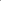 Aşağıdaki tabloda yukarıda belirtilen kişisel veri sahibi kategorileri ve bu kategoriler içerisindeki kişilerin hangi tip kişisel verilerin işlendiği detaylandırılmaktadır. 5.3. KİŞİSEL VERİLERİN SAKLANMA SÜRELERİ İhlas Pazarlama, ilgili kanunlarda ve mevzuatlarda öngörülmesi durumunda kişisel verileri bu mevzuatlarda belirtilen süre boyunca saklamaktadır. Kişisel verilerin ne kadar süre boyunca saklanması gerektiğine ilişkin mevzuatta bir süre düzenlenmemişse, Kişisel Veriler İhlas Pazarlama’nın o veriyi işlerken yürütülen faaliyet ile bağlı olarak İhlas Pazarlama’nın uygulamaları ve ticari yaşamının teamülleri uyarınca işlenmesini gerektiren süre kadar işlenmekte daha sonra silinmekte, yok edilmekte veya anonim hale getirilmektedir. Bu konu ile ilgili ayrıntılı bilgiye bu Politika’nın 8. Bölümünde yer verilmiştir. Kişisel verilerin işlenme amacı sona ermiş; ilgili mevzuat ve İhlas Pazarlama’nın belirlediği saklama sürelerinin de sonuna gelinmişse; kişisel veriler yalnızca olası hukuki uyuşmazlıklarda delil teşkil etmesi veya kişisel veriye bağlı ilgili hakkın ileri sürülebilmesi veya savunmanın tesis edilmesi amacıyla saklanabilmektedir. Buradaki sürelerin tesisinde bahsi geçen hakkın ileri sürülebilmesine yönelik zaman aşımı süreleri ile zaman aşımı sürelerinin geçmesine rağmen daha önce aynı konularda İhlas Pazarlama’ya yöneltilen taleplerdeki örnekler esas alınarak saklama süreleri belirlenmektedir. Bu durumda saklanan kişisel verilere herhangi bir başka amaçla erişilmemekte ve ancak ilgili hukuki uyuşmazlıkta kullanılması gerektiği zaman ilgili kişisel verilere erişim sağlanmaktadır. Burada da bahsi geçen süre sona erdikten sonra kişisel veriler silinmekte, yok edilmekte veya anonim hale getirilmektedir. 6. BÖLÜM : KİŞİSEL VERİLERİN AKTARILMASI  İhlas Pazarlama, KVK Kanunu’nun 10. maddesine uygun olarak kişisel verilerin aktarıldığı bilgisini, aktarma amacını ve aktarılan kişi gruplarını kişisel veri sahibine bildirmektedir.6.1. KİŞİSEL VERİLERİN AKTARILMASI  İhlas Pazarlama hukuka uygun olan kişisel veri işleme amaçları doğrultusunda gerekli güvenlik önlemlerini alarak kişisel veri sahibinin kişisel verilerini ve özel nitelikli kişisel verilerini üçüncü kişilere aktarabilmektedir. İhlas Pazarlama bu doğrultuda KVK Kanunu’nun 8. maddesinde öngörülen düzenlemelere uygun hareket etmektedir. 6.1.1. Kişisel Verilerin Aktarılması İhlas Pazarlama meşru ve hukuka uygun kişisel veri işleme amaçları doğrultusunda aşağıda sayılan KVK Kanunu’nun 5. maddesinde belirtilen kişisel veri işleme şartlarından bir veya birkaçına dayalı ve sınırlı olarak kişisel verileri üçüncü kişilere aktarabilmektedir: Kişisel veri sahibinin açık rızası var ise,  Kanunlarda kişisel verinin aktarılacağına ilişkin açık bir düzenleme var ise,   Kişisel veri sahibinin veya başkasının hayatı veya beden bütünlüğünün korunması için zorunlu ise ve kişisel veri sahibi fiili imkânsızlık nedeniyle rızasını açıklayamayacak durumda ise veya rızasına hukuki geçerlilik tanınmıyorsa;  Bir sözleşmenin kurulması veya ifasıyla doğrudan doğruya ilgili olmak kaydıyla sözleşmenin taraflarına ait kişisel verinin aktarılması gerekli ise,  İhlas Pazarlama’nın hukuki yükümlülüğünü yerine getirmesi için kişisel veri aktarımı zorunlu ise,  Kişisel veriler, kişisel veri sahibi tarafından alenileştirilmiş ise,  Kişisel veri aktarımı bir hakkın tesisi, kullanılması veya korunması için zorunlu ise,  Kişisel veri sahibinin temel hak ve özgürlüklerine zarar vermemek kaydıyla, İhlas Pazarlama’nın meşru menfaatleri için kişisel veri aktarımı zorunlu ise.  6.1.2. Özel Nitelikli Kişisel Verilerin Aktarılması  İhlas Pazarlama gerekli özeni göstererek, gerekli güvenlik tedbirlerini alarak ve KVK Kurulu tarafından öngörülen yeterli önlemleri alarak; meşru ve hukuka uygun kişisel veri işleme amaçları doğrultusunda kişisel veri sahibinin özel nitelikli kişisel verilerini aşağıdaki durumlarda üçüncü kişilere aktarabilmektedir. Kişisel veri sahibinin açık rızası var ise veya  Kişisel veri sahibinin açık rızası yok ise; Kişisel veri sahibinin sağlığı ve cinsel hayatı dışındaki özel nitelikli kişisel verileri (ırk, etnik köken, siyasi düşünce, felsefi inanç, din, mezhep veya diğer inançlar, kılık ve kıyafet, dernek, vakıf ya da sendika üyeliği, ceza mahkûmiyeti ve güvenlik tedbirleriyle ilgili veriler ile biyometrik ve genetik verilerdir), kanunlarda öngörülen hallerde,  Kişisel veri sahibinin sağlığına ve cinsel hayatına ilişkin özel nitelikli kişisel verileri ise ancak kamu sağlığının korunması, koruyucu hekimlik, tıbbi teşhis, tedavi ve bakım hizmetlerinin yürütülmesi, sağlık hizmetleri ile finansmanının planlanması ve yönetimi amacıyla, sır saklama yükümlülüğü altında bulunan kişiler veya yetkili kurum ve kuruluşlar tarafından.  6.2. KİŞİSEL VERİLERİN YURTDIŞINA AKTARILMASI  İhlas Pazarlama hukuka uygun kişisel veri işleme amaçları doğrultusunda gerekli güvenlik önlemleri alarak kişisel veri sahibinin kişisel verilerini ve özel nitelikli kişisel verilerini üçüncü kişilere aktarabilmektedir. İhlas Pazarlama tarafından; KVK Kurulu tarafından yeterli korumaya sahip olduğu ilan edilen yabancı ülkelere (“Yeterli Korumaya Sahip Yabancı Ülke”) veya yeterli korumanın bulunmaması durumunda, Türkiye’deki ve ilgili yabancı ülkedeki veri sorumlularının yeterli bir korumayı yazılı olarak taahhüt ettiği ve KVK Kurulu’nun izninin bulunduğu yabancı ülkelere (“Yeterli Korumayı Taahhüt Eden Veri Sorumlusunun Bulunduğu Yabancı Ülke”) kişisel veriler aktarılabilmektedir. İhlas Pazarlama bu doğrultuda KVK Kanunu’nun 9. maddesinde öngörülen düzenlemelere uygun hareket etmektedir. 6.2.1. Kişisel Verilerin Yurtdışına Aktarılması İhlas Pazarlama meşru ve hukuka uygun kişisel veri işleme amaçları doğrultusunda kişisel veri sahibinin açık rızası var ise veya kişisel veri sahibinin açık rızası yok ise aşağıdaki hallerden birinin varlığı durumunda kişisel verileri Yeterli Korumaya Sahip veya Yeterli Korumayı Taahhüt Eden Veri Sorumlusunun Bulunduğu Yabancı Ülkelere aktarabilmektedir: Kanunlarda kişisel verinin aktarılacağına ilişkin açık bir düzenleme var ise,  Kişisel veri sahibinin veya başkasının hayatı veya beden bütünlüğünün korunması için zorunlu ise ve kişisel veri sahibi fiili imkânsızlık nedeniyle rızasını açıklayamayacak durumda ise veya rızasına hukuki geçerlilik tanınmıyorsa;  Bir sözleşmenin kurulması veya ifasıyla doğrudan doğruya ilgili olmak kaydıyla sözleşmenin taraflarına ait kişisel verinin aktarılması gerekli ise,  İhlas Pazarlama’nın hukuki yükümlülüğünü yerine getirmesi için kişisel veri aktarımı zorunlu ise,  Kişisel veriler, kişisel veri sahibi tarafından alenileştirilmiş ise,  Kişisel veri aktarımı bir hakkın tesisi, kullanılması veya korunması için zorunlu ise,  Kişisel veri sahibinin temel hak ve özgürlüklerine zarar vermemek kaydıyla, İhlas Pazarlama’nın meşru menfaatleri için kişisel veri aktarımı zorunlu ise.  6.2.2.  Özel Nitelikli Kişisel Verilerin Yurtdışına Aktarılması  İhlas Pazarlama gerekli özeni göstererek, gerekli güvenlik tedbirlerini alarak ve KVK Kurulu tarafından öngörülen yeterli önlemleri alarak; meşru ve hukuka uygun kişisel veri işleme amaçları doğrultusunda kişisel veri sahibinin özel nitelikli verilerini aşağıdaki durumlarda Yeterli Korumaya Sahip veya Yeterli Korumayı Taahhüt Eden Veri Sorumlusunun Bulunduğu Yabancı Ülkelere aktarabilmektedir. Kişisel veri sahibinin açık rızası var ise veya  Kişisel veri sahibinin açık rızası yok ise; Kişisel veri sahibinin sağlığı ve cinsel hayatı dışındaki özel nitelikli kişisel verileri (ırk, etnik köken, siyasi düşünce, felsefi inanç, din, mezhep veya diğer inançlar, kılık ve kıyafet, dernek, vakıf ya da sendika üyeliği, ceza mahkûmiyeti ve güvenlik tedbirleriyle ilgili veriler ile biyometrik ve genetik verilerdir), kanunlarda öngörülen hallerde,  Kişisel veri sahibinin sağlığına ve cinsel hayatına ilişkin özel nitelikli kişisel verileri ise ancak kamu sağlığının korunması, koruyucu hekimlik, tıbbi teşhis, tedavi ve bakım hizmetlerinin yürütülmesi, sağlık hizmetleri ile finansmanının planlanması ve yönetimi amacıyla, sır saklama yükümlülüğü altında bulunan kişiler veya yetkili kurum ve kuruluşlar tarafından işlenmesi kapsamında.    6.3. KİŞİSEL VERİLERİN AKTARILDIĞI ÜÇÜNCÜ KİŞİLER VE AKTARILMA AMAÇLARI İhlas Pazarlama KVK Kanunu’nun 8. ve 9. maddelerine uygun olarak Politika ile yönetilen veri sahiplerinin kişisel verilerini aşağıda sıralanan kişi kategorilerine aktarılabilir: İhlas Pazarlama iş ortaklarına,  İhlas Pazarlama tedarikçilerine,  İhlas Grubu şirketlerine,  İhlas Pazarlama hissedarlarına,  İhlas Pazarlama şirket yetkililerine,  Hukuken Yetkili kamu kurum ve kuruluşlarına  Hukuken yetkili özel hukuk kişilerine  Aktarımda bulunulan yukarıda belirtilen kişilerin kapsamı ve veri aktarım amaçları aşağıda belirtilmektedir. 7. BÖLÜM : KİŞİSEL VERİLERİN KORUNMASIİhlas Pazarlama, KVK Kanunu’nun 12. maddesine uygun olarak, işlemekte olduğu kişisel verilerin hukuka aykırı olarak işlenmesini önlemek, verilere hukuka aykırı olarak erişilmesini önlemek ve verilerin muhafazasını sağlamak için uygun güvenlik düzeyini sağlamaya yönelik gerekli teknik ve idari tedbirleri almakta, bu kapsamda gerekli denetimleri yapmak veya yaptırmaktadır. 7.1. KİŞİSEL VERİLERİN GÜVENLİĞİNİN SAĞLANMASI 7.1.1. Kişisel Verilerin Hukuka Uygun İşlenmesini Sağlamak için Alınan Teknik ve İdari Tedbirler İhlas Pazarlama, kişisel verilerin hukuka uygun işlenmesini sağlamak için, teknolojik imkânlar ve uygulama maliyetine göre teknik ve idari tedbirler almaktadır. (a) Kişisel Verilerin Hukuka Uygun İşlenmesini Sağlamak için Alınan Teknik Tedbirler İhlas Pazarlama tarafından kişisel verilerin hukuka uygun işlenmesini sağlamak için alınan başlıca teknik tedbirler aşağıda sıralanmaktadır: İhlas Pazarlama bünyesinde gerçekleştirilen kişisel veri işleme faaliyetleri kurulan teknik sistemlerle denetlenmektedir.  Alınan teknik önlemler periyodik olarak iç denetim mekanizması gereği ilgilisine raporlanmaktadır.  Teknik konularda bilgili personel istihdam edilmektedir.  (b) Kişisel Verilerin Hukuka Uygun İşlenmesini Sağlamak için Alınan İdari Tedbirler İhlas Pazarlama tarafından kişisel verilerin hukuka uygun işlenmesini sağlamak için alınan başlıca idari tedbirler aşağıda sıralanmaktadır: Çalışanlar, kişisel verilerin korunması hukuku ve kişisel verilerin hukuka uygun olarak işlenmesi konusunda bilgilendirilmekte ve eğitilmektedir.  İhlas Pazarlama’nın yürütmekte olduğu tüm faaliyetler detaylı olarak tüm iş birimleri özelinde analiz edilerek, bu analiz neticesinde ilgili iş birimlerinin gerçekleştirmiş olduğu ticari faaliyetler özelinde kişisel veri işleme faaliyetleri ortaya konulmaktadır.  İhlas Pazarlama’nın iş birimlerinin yürütmekte olduğu kişisel veri işleme faaliyetleri; bu faaliyetlerin KVK Kanunu’nun aradığı kişisel veri işleme şartlarına uygunluğun sağlanması için yerine getirilecek olan gereklilikler her bir iş birimi ve yürütmekte olduğu detay faaliyet özelinde belirlenmektedir.  İş birimi bazında belirlenen hukuksal uyum gerekliliklerinin sağlanması için ilgili iş birimleri özelinde farkındalık oluşturulmakta ve uygulama kuralları belirlenmekte; bu hususların denetimini ve uygulamanın sürekliliğini sağlamak için gerekli idari tedbirler şirket içi politikalar ve eğitimler yoluyla hayata geçirilmektedir.    İhlas Pazarlama ile çalışanlar arasındaki hukuki ilişkiyi yöneten sözleşme ve belgelere, İhlas Pazarlama’nın talimatları ve kanunla getirilen istisnalar dışında, kişisel verileri işlememe, ifşa etmeme ve kullanmama yükümlülüğü getiren kayıtlar konulmakta ve bu konuda çalışanların farkındalığı oluşturulmakta ve denetimler yürütülmektedir. 7.1.2. Kişisel Verilerin Hukuka Aykırı Erişimini Engellemek için Alınan Teknik ve İdari Tedbirler İhlas Pazarlama, kişisel verilerin tedbirsizlikle veya yetkisiz olarak açıklanmasını, erişimini, aktarılmasını veya başka şekillerdeki tüm hukuka aykırı erişimi önlemek için korunacak verinin niteliği, teknolojik imkânlar ve uygulama maliyetine göre teknik ve idari tedbirler almaktadır. (a) Kişisel Verilerin Hukuka Aykırı Erişimini Engellemek için Alınan Teknik Tedbirler İhlas Pazarlama tarafından kişisel verilerin hukuka aykırı erişimini engellemek için alınan başlıca teknik tedbirler aşağıda sıralanmaktadır : Teknolojideki gelişmelere uygun teknik önlemler alınmakta, alınan önlemler periyodik olarak güncellenmekte ve yenilenmektedir.  İş birimi bazında belirlenen hukuksal uyum gerekliliklerine uygun olarak erişim ve yetkilendirme teknik çözümleri devreye alınmaktadır.  Erişim yetkileri sınırlandırılmakta, yetkiler düzenli olarak gözden geçirilmektedir.  Alınan teknik önlemler periyodik olarak iç denetim mekanizması gereği ilgilisine raporlanmakta, risk teşkil eden hususlar yeniden değerlendirilerek gerekli teknolojik  çözüm üretilmektedir.  Virüs koruma sistemleri ve güvenlik duvarlarını içeren yazılımlar ve donanımlar  kurulmaktadır.  Teknik konularda bilgili personel istihdam edilmektedir.  Kişisel verilerin toplandığı uygulamalardaki güvenlik açıklarını saptamak için düzenli olarak güvenlik taramalarından geçirilmektedir. Bulunan açıkların kapatılması sağlanmaktadır.  (b) Kişisel Verilerin Hukuka Aykırı Erişimini Engellemek için Alınan İdari Tedbirler İhlas Pazarlama tarafından kişisel verilerin hukuka aykırı erişimini engellemek için alınan başlıca idari tedbirler aşağıda sıralanmaktadır : Çalışanlar, kişisel verilere hukuka aykırı erişimi engellemek için alınacak teknik tedbirler konusunda eğitilmektedir.  İş birimi bazında kişisel veri işlenmesi hukuksal uyum gerekliliklerine uygun olarak şirket içinde kişisel verilere erişim ve yetkilendirme süreçleri tasarlanmakta ve uygulanmaktadır.  Çalışanlar, öğrendikleri kişisel verileri KVK Kanunu hükümlerine aykırı olarak başkasına açıklayamayacağı ve işleme amacı dışında kullanamayacağı ve bu yükümlülüğün görevden ayrılmalarından sonra da devam edeceği konusunda bilgilendirilmekte ve bu doğrultuda kendilerinden gerekli taahhütler alınmaktadır. İhlas Pazarlama tarafından kişisel verilerin hukuka uygun olarak aktarıldığı kişiler ile akdedilen sözleşmelere; kişisel verilerin aktarıldığı kişilerin, kişisel verilerin korunması amacıyla gerekli güvenlik tedbirlerini alacağına ve kendi kuruluşlarında bu tedbirlere uyulmasını sağlayacağına ilişkin hükümler eklenmektedir. 7.1.3. Kişisel Verilerin Güvenli Ortamlarda Saklanması İhlas Pazarlama, kişisel verilerin güvenli ortamlarda saklanması ve hukuka aykırı amaçlarla yok edilmesini, kaybolmasını veya değiştirilmesini önlemek için teknolojik imkânlar ve uygulama maliyetine göre gerekli teknik ve idari tedbirleri almaktadır. (a) Kişisel Verilerin Güvenli Ortamlarda Saklanması için Alınan Teknik Tedbirler İhlas Pazarlama tarafından kişisel verilerin güvenli ortamlarda saklanması için alınan başlıca teknik tedbirler aşağıda sıralanmaktadır : Kişisel verilerin güvenli ortamlarda saklanması için teknolojik gelişmelere uygun sistemler kullanılmaktadır.  Teknik konularda uzman personel istihdam edilmektedir.  Saklanma alanlarına yönelik teknik güvenlik sistemleri kurulmakta, alınan teknik  önlemler periyodik olarak iç denetim mekanizması gereği ilgilisine raporlanmakta, risk teşkil eden hususlar yeniden değerlendirilerek gerekli teknolojik çözüm üretilmektedir.  Kişisel verilerin güvenli bir biçimde saklanmasını sağlamak için hukuka uygun bir biçimde yedekleme programları kullanılmaktadır.  Kişisel verilerin bulunduğu veri depolama alanlarına erişimler loglanarak uygunsuz erişimler veya erişim denemeleri ilgililere anlık olarak iletilmektedir.  (b) Kişisel Verilerin Güvenli Ortamlarda Saklanması için Alınan İdari Tedbirler İhlas Pazarlama tarafından kişisel verilerin güvenli ortamlarda saklanması için alınan başlıca idari tedbirler aşağıda sıralanmaktadır: Çalışanlar, kişisel verilerin güvenli bir biçimde saklanmasını sağlamak konusunda eğitilmektedirler.  İhlas Pazarlama tarafından kişisel verilerin saklanması konusunda teknik gereklilikler sebebiyle dışarıdan bir hizmet alınması durumunda, kişisel verilerin hukuka uygun olarak aktarıldığı ilgili firmalar ile akdedilen sözleşmelere; kişisel verilerin aktarıldığı kişilerin, kişisel verilerin korunması amacıyla gerekli güvenlik tedbirlerini alacağına ve kendi kuruluşlarında bu tedbirlere uyulmasını sağlanacağına ilişkin hükümlere yer verilmektedir. 7.1.4. Kişisel Verilerin Korunması Konusunda Alınan Tedbirlerin Denetimi İhlas Pazarlama, KVK Kanunu’nun 12. maddesine uygun olarak, kendi bünyesinde gerekli denetimleri yapmakta veya yaptırmaktadır. Bu denetim sonuçları İhlas Pazarlama’nın iç işleyişi kapsamında konu ile ilgili bölüme raporlanmakta ve alınan tedbirlerin iyileştirilmesi için gerekli faaliyetler yürütülmektedir. 7.1.5. Kişisel Verilerin Yetkisiz Bir Şekilde İfşası Durumunda Alınacak Tedbirler İhlas Pazarlama, KVK Kanunu’nun 12. maddesine uygun olarak işlenen kişisel verilerin kanuni olmayan yollarla başkaları tarafından elde edilmesi halinde bu durumu en kısa sürede ilgili kişisel veri sahibine ve KVK Kurulu’na bildirilmesini sağlayan sistemi yürütmektedir. KVK Kurulu tarafından gerek görülmesi halinde, bu durum, KVK Kurulu’nun internet sitesinde veya başka bir yöntemle ilan edilebilecektir. 7.2. VERİ SAHİBİNİN HAKLARININ GÖZETİLMESİ; BU HAKLARI ŞİRKETİMİZE İLETECEĞİ KANALLARIN OLUŞTURULMASI VE VERİ SAHİPLERİNİN TALEPLERİNİN DEĞERLENDİRMESİ İhlas Pazarlama, kişisel veri sahiplerinin haklarının değerlendirilmesi ve kişisel veri sahiplerine gereken bilgilendirmenin yapılması için KVK Kanunu’nun 13. maddesine uygun olarak gerekli kanalları, iç işleyişi, idari ve teknik düzenlemeleri yürütmektedir. Kişisel veri sahipleri aşağıda sıralanan haklarına ilişkin taleplerini yazılı olarak İhlas Pazarlama’ya iletmeleri durumunda İhlas Pazarlama talebin niteliğine göre talebi en geç otuz gün içinde ücretsiz olarak sonuçlandırmaktadır. Ancak, KVK Kurulunca bir ücret öngörülmesi hâlinde, İhlas Pazarlama tarafından KVK Kurulunca belirlenen tarifedeki ücret alınacaktır. Kişisel veri sahipleri; Kişisel veri işlenip işlenmediğini öğrenme,  Kişisel verileri işlenmişse buna ilişkin bilgi talep etme,  Kişisel verilerin işlenme amacını ve bunların amacına uygun kullanılıp kullanılmadığını öğrenme,  Yurt içinde veya yurt dışında kişisel verilerin aktarıldığı üçüncü kişileri bilme,  Kişisel erilerin eksik veya yanlış işlenmiş olması hâlinde bunların düzeltilmesini isteme ve bu kapsamda yapılan işlemin kişisel verilerin aktarıldığı üçüncü kişilere bildirilmesini isteme, KVK Kanunu ve ilgili diğer kanun hükümlerine uygun olarak işlenmiş olmasına rağmen, işlenmesini gerektiren sebeplerin ortadan kalkması hâlinde kişisel verilerin silinmesini veya yok edilmesini isteme ve bu kapsamda yapılan işlemin kişisel verilerin aktarıldığı üçüncü kişilere bildirilmesini isteme,  İşlenen verilerin münhasıran otomatik sistemler vasıtasıyla analiz edilmesi suretiyle kişinin  kendisi aleyhine bir sonucun ortaya çıkmasına itiraz etme,  Kişisel verilerin kanuna aykırı olarak işlenmesi sebebiyle zarara uğraması hâlinde zararın  giderilmesini talep etme, haklarına sahiptir.    Veri sahiplerinin hakları ile ilgili daha ayrıntılı bilgiye bu Politika’nın 9. Bölümünde yer verilmiştir. 7.3. ÖZEL NİTELİKLİ KİŞİSEL VERİLERİN KORUNMASI KVK Kanunu ile birtakım kişisel verilere hukuka aykırı olarak işlendiğinde kişilerin mağduriyetine veya ayrımcılığa sebep olma riski nedeniyle özel önem atfedilmiştir. Bu veriler; ırk, etnik köken, siyasi düşünce, felsefi inanç, din, mezhep veya diğer inançlar, kılık ve kıyafet, dernek, vakıf ya da sendika üyeliği, sağlık, cinsel hayat, ceza mahkûmiyeti ve güvenlik tedbirleriyle ilgili veriler ile biyometrik ve genetik verilerdir. İhlas Pazarlama tarafından, KVK Kanunu ile “özel nitelikli” olarak belirlenen ve hukuka uygun olarak işlenen özel nitelikli kişisel verilerin korunmasında hassasiyetle davranılmaktadır. Bu kapsamda, İhlas Pazarlama tarafından, kişisel verilerin korunması için alınan teknik ve idari tedbirler, özel nitelikli kişisel veriler bakımından özenle uygulanmakta ve İhlas Pazarlama bünyesinde gerekli denetimler sağlanmaktadır. Özel nitelikli kişisel verilerin işlenmesi ile ilgili ayrıntılı bilgiye bu Politika’nın 3. Bölümünde yer verilmiştir. 7.4. İŞ BİRİMLERİNİN KİŞİSEL VERİLERİN KORUNMASI VE İŞLENMESİ KONUSUNDA FARKINDALIKLARININ ARTTIRILMASI VE DENETİMİ İhlas Pazarlama, kişisel verilerin hukuka aykırı olarak işlenmesini, verilere hukuka aykırı olarak erişilmesini önlemeye ve verilerin muhafazasını sağlamaya yönelik farkındalığın artırılması için iş birimlerine gerekli eğitimlerin düzenlenmesini sağlamaktadır. İhlas Pazarlama’nın iş birimlerinin mevcut çalışanlarının ve iş birimi bünyesine yeni dahil olmuş çalışanların kişisel verilerin korunması konusunda farkındalığının oluşması için gerekli sistemler kurulmakta, konuya ilişkin ihtiyaç duyulması halinde profesyonel kişiler ile çalışılmaktadır. İhlas Pazarlama’nın iş birimlerinin kişisel verilerin korunması ve işlenmesi konusunda farkındalığın artırılmasına yönelik yürütülen eğitim sonuçları İhlas Holding’e raporlanmaktadır. İhlas Holding bu doğrultuda ilgili eğitimlere, seminerlere ve bilgilendirme oturumlarına yapılan katılımları değerlendirmekte ve gerekli denetimleri yapmakta veya yaptırmaktadır. İhlas Pazarlama, ilgili mevzuatın güncellenmesine paralel olarak eğitimlerini güncellemekte ve yenilemektedir. 7.5. İŞ ORTAKLARI VE TEDARİKÇİLER’İN KİŞİSEL VERİLERİN KORUNMASI VE İŞLENMESİ KONUSUNDAKİ FARKINDALIKLARININ ARTTIRILMASI VE DENETİMİ İhlas Pazarlama kişisel verilerin hukuka aykırı olarak işlenmesini önlemeye, verilere hukuka aykırı olarak erişilmesini önlemeye ve verilerin muhafazasını sağlamaya yönelik farkındalığın artırılması için İş Ortakları’na ve Tedarikçi’lerine eğitimler ve seminerler düzenlenmesini sağlamaktadır. İhlas Pazarlama’nın İş Ortakları’na ve Tedarikçileri’ne yönelik yürütülen eğitimler periyodik olarak tekrarlanmakta, İş Ortakları’nın ve Tedarikçileri’nin mevcut çalışanlarının ve iş birimi bünyesine yeni dahil olmuş çalışanların kişisel verilerin korunması konusunda farkındalığın oluşması için gerekli sistemler kurulmakta konuya ilişkin ihtiyaç duyulması halinde profesyonel kişiler ile çalışılmaktadır. İhlas Pazarlama’nın İş Ortakları’nın ve Tedarikçileri’nin kişisel verilerin korunması ve işlenmesi konusunda farkındalığın artırılmasına yönelik yürütülen eğitim sonuçları İhlas Holding’e raporlanmaktadır. İhlas Holding bu doğrultuda ilgili eğitimlere, seminerlere ve bilgilendirme oturumlarına yapılan katılımları değerlendirmekte ve gerekli denetimleri yapmakta veya yaptırmaktadır. İhlas Pazarlama, ilgili mevzuatın güncellenmesine paralel olarak eğitimlerini güncellemekte ve yenilemektedir. 8. BÖLÜM : KİŞİSEL VERİLERİN SİLİNMESİ, YOK EDİLMESİ VE ANONİMLEŞTİRİLMESİİhlas Pazarlama, Türk Ceza Kanunu’nun 138. Maddesinde ve KVK Kanunu’nun 7. maddesinde düzenlendiği üzere ilgili kanun hükümlerine uygun olarak işlenmiş olmasına rağmen, işlenmesini gerektiren sebeplerin ortadan kalkması hâlinde İhlas Pazarlama’nın kendi kararına istinaden veya kişisel veri sahibinin talebi üzerine kişisel veriler silinir, yok edilir veya anonim hâle getirilir.8.1. İHLAS PAZARLAMA’NIN KİŞİSEL VERİLERİ SİLME, YOK ETME VE ANONİMLEŞTİRME YÜKÜMLÜLÜĞÜ Türk Ceza Kanunu’nun 138. Maddesinde ve KVK Kanunu’nun 7. maddesinde düzenlendiği üzere ilgili kanun hükümlerine uygun olarak işlenmiş olmasına rağmen, işlenmesini gerektiren sebeplerin ortadan kalkması hâlinde İhlas Pazarlama’nın kararına istinaden veya kişisel veri sahibinin talebi üzerine kişisel veriler silinir, yok edilir veya anonim hâle getirilir. Bu kapsamda İhlas Pazarlama ilgili yükümlülüğünü bu bölümde açıklanan yöntemlerle yerine getirmektedir. 8.2. KİŞİSEL VERİLERİN SİLİNMESİ, YOK EDİLMESİ VE ANONİMLEŞTİRİLMESİ TEKNİKLERİ 8.2.1. Kişisel Verilerin Silinmesi ve Yok Edilmesi Teknikleri İhlas Pazarlama ilgili kanun hükümlerine uygun olarak işlenmiş olmasına rağmen, işlenmesini gerektiren sebeplerin ortadan kalkması hâlinde kendi kararına istinaden veya kişisel veri sahibinin talebi üzerine kişisel verileri silebilir veya yok edebilir. İhlas Pazarlama tarafından en çok kullanılan silme veya yok etme teknikleri aşağıda sıralanmaktadır: (a) Fiziksel Olarak Yok EtmeKişisel veriler herhangi bir veri kayıt sisteminin parçası olmak kaydıyla otomatik olmayan yollarla da işlenebilmektedir. Bu tür veriler silinirken/yok edilirken kişisel verinin sonradan kullanılamayacak biçimde fiziksel olarak yok edilmesi sistemi uygulanmaktadır. (b) Yazılımdan Güvenli Olarak SilmeTamamen veya kısmen otomatik olan yollarla işlenen ve dijital ortamlarda muhafaza edilen veriler silinirken/yok edilirken; bir daha kurtarılamayacak biçimde verinin ilgili yazılımdan silinmesine ilişkin yöntemler kullanılır. (c) Uzman Tarafından Güvenli Olarak Silmeİhlas Pazarlama bazı durumlarda kendisi adına kişisel verileri silmesi için bir uzman ile anlaşabilir. Bu durumda, kişisel veriler bu konuda uzman olan kişi tarafından bir daha kurtarılamayacak biçimde güvenli olarak silinir/yok edilir. 8.2.2. Kişisel Verileri Anonim Hale Getirme Teknikleri Kişisel verilerin anonimleştirilmesi, kişisel verilerin başka verilerle eşleştirilerek dahi hiçbir surette kimliği belirli veya belirlenebilir bir gerçek kişiyle ilişkilendirilemeyecek hâle getirilmesini ifade eder. İhlas Pazarlama, hukuka uygun olarak işlenen kişisel verilerin işlenmesini gerektiren sebepler ortadan kalktığında kişisel verileri anonimleştirebilmektedir. KVK Kanunu’nun 28. maddesine uygun olarak; anonim hale getirilmiş olan kişisel veriler araştırma, planlama ve istatistik gibi amaçlarla işlenebilir. Bu tür işlemeler KVK Kanunu kapsamı dışında olup, kişisel veri sahibinin açık rızası aranmayacaktır. Anonim hale getirilerek işlenen kişisel veriler KVK Kanunu kapsamı dışında olacağından Politika’nın 9. Bölümünde düzenlenen haklar bu veriler için geçerli olmayacaktır. İhlas Pazarlama tarafından en çok kullanılan anonimleştirme teknikleri aşağıda sıralanmaktadır. (a) Maskeleme :Veri maskeleme ile kişisel verinin temel belirleyici bilgisini veri seti içerisinden çıkartılarak kişisel verinin anonim hale getirilmesi yöntemidir. Örnek: Kişisel veri sahibinin tanımlanmasını sağlayan isim, TC Kimlik No vb. bilginin  çıkartılması yoluyla kişisel veri sahibinin tanımlanmasının imkânsız hale geldiği bir veri setine dönüştürülmesi.(b) Toplulaştırma :Veri toplulaştırma yöntemi ile birçok veri toplulaştırılmakta ve kişisel veriler herhangi bir kişiyle ilişkilendirilemeyecek hale getirilmektedir. Örnek: Çalışanların yaşlarının tek tek göstermeksizin X yaşında Z kadar çalışan bulunduğunun ortaya konulması.(c) Veri Türetme :Veri türetme yöntemi ile kişisel verinin içeriğinden daha genel bir içerik oluşturulmakta ve kişisel verinin herhangi bir kişiyle ilişkilendirilemeyecek hale getirilmesi sağlanmaktadır. Örnek: Doğum tarihleri yerine yaşların belirtilmesi; açık adres yerine ikamet edilen bölgenin belirtilmesi.  (d) Veri Karma :Veri karma yöntemi ile kişisel veri seti içindeki değerlerinin karıştırılarak değerler ile kişiler arasındaki bağın kopartılması sağlanmaktadır. Örnek: Ses kayıtlarının niteliğinin değiştirilerek sesler ile veri sahibi kişinin ilişkilendirilemeyecek hale getirilmesi. 9. BÖLÜM : KİŞİSEL VERİ SAHİPLERİNİN HAKLARI; BU HAKLARIN KULLANILMASI VE DEĞERLENDİRİLMESİ METODOLOJİSİ İhlas Pazarlama, KVK Kanunu’nun 10. maddesine uygun olarak kişisel veri sahibinin haklarını kendisine bildirmekte, bu hakların nasıl kullanılacağı konusunda kişisel veri sahibine yol göstermektedir ve İhlas Pazarlama, kişisel veri sahiplerinin haklarının değerlendirilmesi ve kişisel veri sahiplerine gereken bilgilendirmenin yapılması için KVK Kanunu’nun 13. maddesine uygun olarak gerekli kanalları, iç işleyişi, idari ve teknik düzenlemeleri yürütmektedir9.1 VERİ SAHİBİNİN HAKLARI VE BU HAKLARINI KULLANMASI 9.1.1. Kişisel Veri Sahibinin Hakları Kişisel veri sahipleri aşağıda yer alan haklara sahiptirler:Kişisel veri işlenip işlenmediğini öğrenme,Kişisel verileri işlenmişse buna ilişkin bilgi talep etme,Kişisel verilerin işlenme amacını ve bunların amacına uygun kullanılıp kullanılmadığını öğrenme,Yurt içinde veya yurt dışında kişisel verilerin aktarıldığı üçüncü kişileri bilme,Kişisel verilerin eksik veya yanlış işlenmiş olması hâlinde bunların düzeltilmesini isteme ve bu kapsamda yapılan işlemin kişisel verilerin aktarıldığı üçüncü kişilere bildirilmesini isteme,KVK Kanunu ve ilgili diğer kanun hükümlerine uygun olarak işlenmiş olmasına rağmen, işlenmesini gerektiren sebeplerin ortadan kalkması hâlinde kişisel verilerin silinmesini veya yok edilmesini isteme ve bu kapsamda yapılan işlemin kişisel verilerin aktarıldığı üçüncü kişilere bildirilmesini isteme,İşlenen verilerin münhasıran otomatik sistemler vasıtasıyla analiz edilmesi suretiyle kişinin kendisi aleyhine bir sonucun ortaya çıkmasına itiraz etme,Kişisel verilerin kanuna aykırı olarak işlenmesi sebebiyle zarara uğraması hâlinde zararın giderilmesini talep etme. 9.1.2. Kişisel Veri Sahibinin Haklarını İleri Süremeyeceği Haller Kişisel veri sahipleri, KVK Kanunu’nun 28. addesi gereğince aşağıdaki haller KVK Kanunu kapsamı dışında tutulduğundan, kişisel veri sahiplerinin bu konularda 9.1.1.’de sayılan haklarını ileri süremezler: Kişisel verilerin resmi istatistik ile anonim hâle getirilmek suretiyle araştırma, planlama ve istatistik gibi amaçlarla işlenmesi.  Kişisel verilerin millî savunmayı, millî güvenliği, kamu güvenliğini, kamu düzenini, ekonomik güvenliği, özel hayatın gizliliğini veya kişilik haklarını ihlal etmemek ya da suç teşkil etmemek kaydıyla, sanat, tarih, edebiyat veya bilimsel amaçlarla ya da ifade özgürlüğü kapsamında işlenmesi.  Kişisel verilerin millî savunmayı, millî güvenliği, kamu güvenliğini, kamu düzenini veya ekonomik güvenliği sağlamaya yönelik olarak kanunla görev ve yetki verilmiş kamu kurum ve kuruluşları tarafından yürütülen önleyici, koruyucu ve istihbari faaliyetler kapsamında işlenmesi.  Kişisel verilerin soruşturma, kovuşturma, yargılama veya infaz işlemlerine ilişkin olarak yargı makamları veya infaz mercileri tarafından işlenmesi.  KVK Kanunu’nun 28/2 maddesi gereğince; aşağıda sıralanan hallerde kişisel veri sahipleri zararın giderilmesini talep etme hakkı hariç, 9.1.1.’de sayılan diğer haklarını ileri süremezler: Kişisel veri işlemenin suç işlenmesinin önlenmesi veya suç soruşturması için gerekli olması.  Kişisel veri sahibi tarafından kendisi tarafından alenileştirilmiş kişisel verilerin işlenmesi. Kişisel veri işlemenin kanunun verdiği yetkiye dayanılarak görevli ve yetkili kamu kurum ve  kuruluşları ile kamu kurumu niteliğindeki meslek kuruluşlarınca, denetleme veya düzenleme görevlerinin yürütülmesi ile disiplin soruşturma veya kovuşturması için gerekli olması.  Kişisel veri işlemenin bütçe, vergi ve mali konulara ilişkin olarak Devletin ekonomik ve mali çıkarlarının korunması için gerekli olması.  9.1.3. Kişisel Veri Sahibinin Haklarını Kullanması Kişisel Veri Sahipleri bu bölümün 9.1.1. Başlığı altında sıralanan haklarına ilişkin taleplerini kimliklerini tespit edecek bilgi ve belgelerle ve aşağıda belirtilen yöntemlerle veya Kişisel Verileri Koruma Kurulu’nun belirlediği diğer yöntemlerle Başvuru Formu’nu doldurup imzalayarak İhlas Pazarlama’ya ücretsiz olarak iletebileceklerdir: (1)  www.ihlaspazarlama.com.tr adresinde bulunan formun doldurulduktan sonra ıslak imzalı bir nüshasının bizzat elden veya noter aracılığı ile Merkez Mahallesi, 29 Ekim Caddesi, İhlas Plaza No:11 B/11, 34197, Yenibosna / Bahçelievler / İstanbul adresine iletilmesi   (2)  www.ihlaspazarlama.com.tr adresinde bulunan formun doldurulup kvk.basvuru@ihlaspazarlama.com.tr  adresine elektronik posta ile gönderilmesi Kişisel veri sahipleri adına üçüncü kişilerin başvuru talebinde bulunabilmesi için veri sahibi tarafından başvuruda bulunacak kişi adına noter kanalıyla düzenlenmiş özel vekâletname bulunmalıdır. 9.1.4. Kişisel Veri Sahibinin KVK Kurulu’na Şikâyette Bulunma Hakkı Kişisel veri sahibi KVK Kanunu’nun 14. maddesi gereğince başvurunun reddedilmesi, verilen cevabın yetersiz bulunması veya süresinde başvuruya cevap verilmemesi hâllerinde; İhlas Pazarlama’nın cevabını öğrendiği tarihten itibaren otuz ve herhâlde başvuru tarihinden itibaren altmış gün içinde KVK Kurulu’na şikâyette bulunabilir. 9.2. İHLAS PAZARLAMA’NIN BAŞVURULARA CEVAP VERMESİ İhlas Grup Şirketlerinin kişisel veri işleme faaliyetleri ile ilgili başvuruların ilgili Grup Şirketine yapılması gerekmektedir. İhlas Pazarlama’ya yalnızca İhlas Pazarlama’nın KVK Kanunu kapsamında veri sorumlusu sayıldığı durumlarda başvuru yapılması gerekmektedir. Bu durum, İhlas Pazarlama’nın doğrudan ilgili kişiden kişisel veri topladığı ya da ilgili İhlas Grup Şirketi ile İhlas Pazarlama arasındaki veri paylaşımının KVK Kanunu kapsamında veri sorumlusundan veri sorumlusuna veri transferi sayıldığı durumlarda mevcut olabilmektedir. Bunlar dışında, ilgili Grup Şirketinin veri sorumlusu sayıldığı kişisel veri işleme faaliyetleri ile ilgili başvuruların İhlas Pazarlama’ya değil, ilgili Grup Şirketine yapılması gerekmektedir. 9.2.1. İhlas Pazarlama’nın Başvurulara Cevap Verme Usulü ve Süresi Kişisel veri sahibinin, bu bölümün 9.1.3. başlıklı kısmında yer alan usule uygun olarak talebini İhlas Pazarlama’ya iletmesi durumunda İhlas Pazarlama talebin niteliğine göre en geç otuz gün içinde ilgili talebi ücretsiz olarak sonuçlandıracaktır. Ancak, KVK Kurulunca bir ücret öngörülmesi hâlinde, İhlas Pazarlama tarafından başvuru sahibinden KVK Kurulunca belirlenen tarifedeki ücret alınacaktır. 9.2.2. İhlas Pazarlama’nın Başvuruda Bulunan Kişisel Veri Sahibinden Talep Edebileceği Bilgiler İhlas Pazarlama, başvuruda bulunan kişinin kişisel veri sahibi olup olmadığını tespit etmek adına ilgili kişiden bilgi talep edebilir. İhlas Pazarlama, kişisel veri sahibinin başvurusunda yer alan hususları netleştirmek adına, kişisel veri sahibine başvurusu ile ilgili soru yöneltebilir. 9.2.3. İhlas Pazarlama’nın Kişisel Veri Sahibinin Başvurusunu Reddetme Hakkı İhlas Pazarlama aşağıda yer alan hallerde başvuruda bulunan kişinin başvurusunu, gerekçesini açıklayarak reddedebilir: Kişisel verilerin resmi istatistik ile anonim hâle getirilmek suretiyle araştırma, planlama ve istatistik gibi amaçlarla işlenmesi,Kişisel verilerin millî savunmayı, millî güvenliği, kamu güvenliğini, kamu düzenini, ekonomik güvenliği, özel hayatın gizliliğini veya kişilik haklarını ihlal etmemek ya da suç teşkil etmemek kaydıyla, sanat, tarih, edebiyat veya bilimsel amaçlarla ya da ifade özgürlüğü kapsamında işlenmesi,Kişisel verilerin millî savunmayı, millî güvenliği, kamu güvenliğini, kamu düzenini veya ekonomik güvenliği sağlamaya yönelik olarak kanunla görev ve yetki verilmiş kamu kurum ve kuruluşları tarafından yürütülen önleyici, koruyucu ve istihbari faaliyetler kapsamında işlenmesi,Kişisel verilerin soruşturma, kovuşturma, yargılama veya infaz işlemlerine ilişkin olarak yargı makamları veya infaz mercileri tarafından işlenmesi,Kişisel veri işlemenin suç işlenmesinin önlenmesi veya suç soruşturması için gerekli olması,Kişisel veri sahibi tarafından kendisi tarafından alenileştirilmiş kişisel verilerin işlenmesi, Kişisel veri işlemenin kanunun verdiği yetkiye dayanılarak görevli ve yetkili kamu kurum ve kuruluşları ile kamu kurumu niteliğindeki meslek kuruluşlarınca, denetleme veya düzenleme görevlerinin yürütülmesi ile disiplin soruşturma veya kovuşturması için gerekli olması,Kişisel veri işlemenin bütçe, vergi ve mali konulara ilişkin olarak Devletin ekonomik ve mali çıkarlarının korunması için gerekli olması,Kişisel veri sahibinin talebinin diğer kişilerin hak ve özgürlüklerini engelleme ihtimali olması,Orantısız çaba gerektiren taleplerde bulunulmuş olması,Talep edilen bilginin kamuya açık bir bilgi olması.10. BÖLÜM: İHLAS PAZARLAMA KİŞİSEL VERİLERİN KORUNMASI VE İŞLENMESİ POLİTİKASI YÖNETİM YAPISI Bu politikanın gereklerini yerine getirmek, kişisel verilerin korunması mevzuatına uygunluğun sağlanması, muhafazası, sürdürülmesi, sürekli bir şekilde yönetilmesi ve geliştirilmesi amacıyla karar alma ve üst yönetime sunma yetkilerine sahip ve Şirket bünyesinde gerekli koordinasyonu sağlamak üzere aşağıdaki şekilde bir yönetim yapısı kurulmuştur.KVK Kanunu düzenlemelerine uygun hareket edilmesi ve Kişisel Verilerin Korunması ve İşlenmesi Politikasının yürürlüğünü sağlamak, işbu Politika ve bu Politika’ya bağlı ve ilişkili diğer politikaları yönetmek üzere, İhlas Holding bünyesinde ve tüm grup şirketleri bünyesinde, Şirket üst yönetiminin kararı gereğince Kişisel Verilerin Korunması Komitesi (“Komite”) kurulmuştur. İhlas Holding ve İhlas Grup şirketlerinin bütününde Kişisel Verilerin Korunması ve İşlenmesi Politikasının yeknesak bir şekilde yürürlüğünü sağlamak ve yönetmek üzere Kişisel Verilerin Korunması Üst Komitesi (“Üst Komite”) oluşturulmuştur. “Üst Komite” ‘nin görevleri aşağıda belirtilmektedir; İhlas Holding ve İhlas Grup Şirketleri tarafından kişisel verilerin korunması ve güvenliğinin sağlanması kapsamında alınan teknik tedbirlerin, idari tedbirlerin ve uygulamaların ilgili mevzuata, politika, prosedür ve talimatlara uyumu, işleyişi ve etkinliği “Kişisel Verilerin Korunması Üst Komitesi” tarafından takip edilir ve denetletilir. İhlas Holding  “Üst Komite” ‘si söz konusu denetim faaliyetini, kendi organizasyonu marifetiyle gerçekleştirebileceği gibi gerekli gördüğü hallerde dış kaynaklı denetim firmalarına da yaptırabilir. Bu kapsamda gerçekleştirilen denetim faaliyetlerinin sonuçları. İhlas Holding Yönetim Kurulu Denetim Komitesine raporlanır. İhlas Grup Şirket’lerinde Kişisel Verilerin Korunması ve İşlenmesi Politikasının gereklerini yerine getirmek, kişisel verilerin korunması mevzuatına uygunluğun sağlanması, muhafazası, sürdürülmesi, sürekli bir şekilde yönetilmesi ve geliştirilmesi, bu kapsamda takip ve denetim sonuçlarına ilişkin planlanan aksiyonların düzenli olarak takibi “Komite” ‘nin sorumluluğundadır. Süreç sahipleri periyodik olarak takip ve ilerleme durumlarını “Komite”’ye “Komite” de İhlas Holding “Kişisel Verilerin Korunması Üst Komitesi”'ne raporlar, “Üst Komite” ‘de bu rapor kapsamındaki aksiyonların takibini, doğrulama testlerini ve denetimlerini yapar veya yaptırır. Takip ve Denetim sonuçları ile sınırlı olmaksızın, verilerin korunmasına ilişkin alınan tedbirlerinin geliştirilmesini ve iyileştirilmesini sağlayacak faaliyetler ilgili icra birimlerince yürütülür.“Komite” ‘nin görevleri aşağıda belirtilmektedir; Kişisel verilerin korunması ve işlenmesi ile ilgili temel politikaları ve gerektiğinde değişiklikleri  hazırlamak ve yürürlüğe koymak ve üst yönetiminin onayına sunmak üzere Üst Komite’ye iletmek.  Kişisel verilerin korunması ve işlenmesine ilişkin politikaların uygulanması ve denetiminin ne şekilde yerine getirileceğine karar vermek ve bu çerçevede şirket içi görevlendirmede bulunulması ve koordinasyonun sağlanması hususlarını üst yönetimin onayına sunmak üzere Üst Komite’ye iletmek.  KVK Kanunu ve ilgili mevzuata uyumun sağlanması için yapılması gereken hususları tespit  etmek ve üst yönetimin onayına sunmak, uygulanmasını gözetmek ve koordinasyonunu  sağlamak üzere Üst Komite’ye iletmek.  Kişisel verilerin korunması ve işlenmesi konusunda Şirket içerisinde ve Şirket’in  işbirliği içerisinde olduğu kurumlar nezdinde farkındalığı arttırmak.  Şirket’in kişisel veri işleme faaliyetlerinde oluşabilecek riskleri tespit ederek gerekli önlemlerin alınmasını temin etmek; iyileştirme önerilerini üst yönetimin onayına sunmak üzere Üst Komite’ye iletmek.  Kişisel verilerin korunması ve politikaların uygulanması ve yayılımı konusunda, kişisel veri sahiplerinin kişisel veri işleme faaliyetleri ve kanuni hakları konusunda bilgilendirilmelerinin sağlanması yönünde eğitimler düzenlenmesini sağlamak üzere Üst Komite’ye iletmek.  Kişisel veri sahiplerinin başvurularını en üst düzeyde karara bağlamak üzere Üst Komite’ye iletmek.  Kişisel verilerin korunması konusundaki gelişmeleri ve düzenlemeleri takip etmek; bu gelişmelere ve düzenlemelere uygun olarak Şirket içinde yapılması gerekenler konusundaki önerilerini Üst Komite’ye iletmek.  KVK Kurulu ve Kurumu ile olan ilişkileri Üst Komite’nin koordinasyonunda yürütmek.  Şirket üst yönetiminin ve Üst Komite’nin kişisel verilerin korunması konusunda vereceği diğer görevleri icra etmek. 1.BÖLÜM : GİRİŞ41.1.HEDEF 51.2.AMAÇ51.3.KAPSAM VE İHLAS PAZARLAMA KİŞİSEL VERİLERİN KORUNMASI VE İŞLENMESİ POLİTİKASI İLE YÖNETİLEN KİŞİ GRUPLARI51.4.İHLAS PAZARLAMA KİŞİSEL VERİLERİN KORUNMASI VE İŞLENMESİ POLİTİKASI’NIN DİĞER POLİTİKALARLA OLAN İLİŞKİSİ61.5.POLİTİKA’NIN ve İLGİLİ MEVZUATIN UYGULANMASI 61.6.POLİTİKA’NIN YÜRÜRLÜĞÜ ve DEĞİŞİMİ62.BÖLÜM : TANIMLAR ve KISALTMALAR82.1.TANIMLAR 82.2.KISALTMALAR103.BÖLÜM : KİŞİSEL VERİLERİN İŞLENMESİ113.1.KİŞİSEL VERİLERİN MEVZUATTA ÖNGÖRÜLEN İLKELERE UYGUN OLARAK İŞLENMESİ113.1.1.Hukuka ve Dürüstlük Kuralına Uygun İşleme113.1.2.Kişisel Verilerin Doğru ve Gerektiğinde Güncel Olmasını Sağlama113.1.3.Belirli, Açık ve Meşru Amaçlarla İşleme123.1.4.  İşlendikleri Amaçla Bağlantılı, Sınırlı ve Ölçülü Olma123.1.5.  İlgili Mevzuatta Öngörülen veya İşlendikleri Amaç için Gerekli Olan Süre Kadar Muhafaza Etme123.2.  KİŞİSEL VERİLERİ, KVK KANUNU’NUN 5. MADDESİNDE BELİRTİLEN KİŞİSEL VERİ İŞLEME ŞARTLARINDAN BİR VEYA BİRKAÇINA DAYALI VE BU ŞARTLARLA SINIRLI OLARAK İŞLEME123.3.  İHLAS GRUP ŞİRKETLERİ TARAFINDAN İŞLENMEKTE OLAN VERİLERİN İHLAS PAZARLAMA TARAFINDAN İŞLENMESİ133.4.  KİŞİSEL VERİ SAHİBİNİN AYDINLATILMASI VE BİLGİLENDİRİLMESİ133.5.ÖZEL NİTELİKLİ KİŞİSEL VERİLERİN İŞLENMESİ3.6.KİŞİSEL VERİLERİN KANUNDAKİ İŞLEME ŞARTLARINA DAYALI VE BU ŞARTLARLA SINIRLI OLARAK İŞLENMESİ143.6.1.Kişisel Verilerin İşlenmesi143.6.2.Özel Nitelikli Kişisel Verilerin İşlenmesi164.BÖLÜM : BİNA, TESİS GİRİŞLERİ İLE BİNA TESİS İÇERİSİNDE YAPILAN KİŞİSEL VERİ İŞLEME FAALİYETLERİ İLE İNTERNET SİTESİ ZİYARETÇİLERİ174.1.İHLAS PAZARLAMA BİNA, TESİS GİRİŞLERİNDE VE İÇERİSİNDE YÜRÜTÜLEN KAMERA İLE İZLEME FAALİYETİ174.1.1.Kamera ile İzleme Faaliyetinin Yasal Dayanağı174.1.2.KVK Hukukuna Göre Güvenlik Kamerası ile İzleme Faaliyeti Yürütülmesi174.1.3.Kamera ile İzleme Faaliyetinin Duyurulması184.1.4.Kamera ile İzleme Faaliyetinin Yürütülme Amacı ve Amaçla Sınırlılık184.1.5.  Elde Edilen Verilerin Güvenliğinin Sağlanması184.1.6.  Kamera ile İzleme Faaliyeti ile Elde Edilen Kişisel Verilerin Muhafaza Süresi184.1.7.  İzleme Sonucunda Elde Edilen Bilgilere Kimlerin Erişebildiği ve Bu Bilgilerin Kimlere Aktarıldığı184.2.  İHLAS PAZARLAMA BİNA, TESİS GİRİŞLERİNDE VE İÇERİSİNDE YÜRÜTÜLEN MİSAFİR GİRİŞ ÇIKIŞLARININ TAKİBİ194.3.İHLAS PAZARLAMA BİNA VE TESİSLERİNDE ZİYARETÇİ’LERİMİZE SAĞLANAN İNTERNET ERİŞİMLERİNE İLİŞKİN KAYITLARIN SAKLANMASI194.4.  İNTERNET SİTESİ ZİYARETÇİLERİ195.BÖLÜM : İŞLENEN KİŞİSEL VERİLERİN İŞLENME AMAÇLARI, KATEGORİZASYONU VE SAKLANMA SÜRELERİ205.1.KİŞİSEL VERİLERİN İŞLENME AMAÇLARI205.2.KİŞİSEL VERİLERİN KATEGORİZASYONU215.2.1İşlenen Kişisel Verilerin Sahiplerine İlişkin Kategorizasyon245.3.KİŞİSEL VERİLERİN SAKLANMA SÜRELERİ266.BÖLÜM : KİŞİSEL VERİLERİN AKTARILMASI276.1. KİŞİSEL VERİLERİN AKTARILMASI276.1.1.Kişisel Verilerin Aktarılması276.1.2.Özel Nitelikli Kişisel Verilerin Aktarılması276.2.  KİŞİSEL VERİLERİN YURTDIŞINA AKTARILMASI286.2.1.Kişisel Verilerin Yurtdışına Aktarılması286.2.2.Özel Nitelikli Kişisel Verilerin Yurtdışına Aktarılması296.3.KİŞİSEL VERİLERİN AKTARILDIĞI ÜÇÜNCÜ KİŞİLER VE AKTARILMA AMAÇLARI297.BÖLÜM : KİŞİSEL VERİLERİN KORUNMASI327.1.KİŞİSEL VERİLERİN GÜVENLİĞİNİN SAĞLANMASI327.1.1.Kişisel Verilerin Hukuka Uygun İşlenmesini Sağlamak için Alınan Teknik ve İdari Tedbirler327.1.2.Kişisel Verilerin Hukuka Aykırı Erişimini Engellemek için Alınan Teknik ve İdari Tedbirler337.1.3.Kişisel Verilerin Güvenli Ortamlarda Saklanması347.1.4.Kişisel Verilerin Korunması Konusunda Alınan Tedbirlerin Denetimi347.1.5.Kişisel Verilerin Yetkisiz Bir Şekilde İfşası Durumunda Alınacak Tedbirler357.2.VERİ SAHİBİNİN HAKLARININ GÖZETİLMESİ; BU HAKLARI ŞİRKETİMİZE İLETECEĞİ KANALLARIN OLUŞTURULMASI VE VERİ SAHİPLERİNİN TALEPLERİNİN DEĞERLENDİRMESİ357.3.ÖZEL NİTELİKLİ KİŞİSEL VERİLERİN KORUNMASI367.4.İŞ BİRİMLERİNİN KİŞİSEL VERİLERİN KORUNMASI VE İŞLENMESİ KONUSUNDA FARKINDALIKLARININ ARTTIRILMASI VE DENETİMİ367.5.  İŞ ORTAKLARI VE TEDARİKÇİLER’İN KİŞİSEL VERİLERİN KORUNMASI VE İŞLENMESİ KONUSUNDAKİ FARKINDALIKLARININ ARTTIRILMASI VE DENETİMİ368.BÖLÜM : KİŞİSEL VERİLERİN SİLİNMESİ, YOK EDİLMESİ VE ANONİMLEŞTİRİLMESİ388.1.İHLAS PAZARLAMA’NIN KİŞİSEL VERİLERİ SİLME, YOK ETME VE ANONİMLEŞTİRME YÜKÜMLÜLÜĞÜ388.2.KİŞİSEL VERİLERİN SİLİNMESİ, YOK EDİLMESİ VE ANONİMLEŞTİRİLMESİ TEKNİKLERİ388.2.1.Kişisel Verilerin Silinmesi ve Yok Edilmesi Teknikleri388.2.2.Kişisel Verileri Anonim Hale Getirme Teknikleri399.BÖLÜM : KİŞİSEL VERİ SAHİPLERİNİN HAKLARI; BU HAKLARIN KULLANILMASI VE DEĞERLENDİRİLMESİ METODOLOJİSİ 409.1.VERİ SAHİBİNİN HAKLARI VE BU HAKLARINI KULLANMASI409.1.1.Kişisel Veri Sahibinin Hakları409.1.2.Kişisel Veri Sahibinin Haklarını İleri Süremeyeceği Haller409.1.3.Kişisel Veri Sahibinin Haklarını Kullanması419.1.4.Kişisel Veri Sahibinin KVK Kurulu’na Şikâyette Bulunma Hakkı429.2.İHLAS PAZARLAMA’NIN BAŞVURULARA CEVAP VERMESİ429.2.1.İhlas Pazarlama’nın Başvurulara Cevap Verme Usulü ve Süresi429.2.2.İhlas Pazarlama’nın Başvuruda Bulunan Kişisel Veri Sahibinden Talep Edebileceği Bilgiler429.2.3.İhlas Pazarlama’nın Kişisel Veri Sahibinin Başvurusunu Reddetme Hakkı4210.BÖLÜM : İHLAS PAZARLAMA KİŞİSEL VERİLERİN KORUNMASI VE İŞLENMESİ POLİTİKASI YÖNETİM YAPISI44Açık Rıza :Belirli bir konuya ilişkin, bilgilendirilmeye dayanan ve özgür iradeyle açıklanan rıza.Anonim Hale Getirme :Kişisel verinin, kişisel veri niteliğini kaybedecek ve bu durumun geri alınamayacağı şekilde değiştirilmesidir.  Başvuru Formu : Kişisel veri sahiplerinin haklarını kullanmak için yapacakları başvuruyu içeren “6698 Sayılı Kişisel Verilerin Korunması Kanunu Gereğince İlgili Kişi (Kişisel Veri Sahibi) Tarafından Veri Sorumlusuna Yapılacak Başvurulara İlişkin Başvuru Formu”.Çalışan Adayı : İhlas Pazarlama’ya herhangi bir yolla iş başvurusunda bulunmuş ya da özgeçmiş ve ilgili bilgilerini İhlas Pazarlama’nın incelemesine açmış olan gerçek kişiler.İşbirliği İçinde Olduğumuz Kurumların Çalışanları, Hissedarları ve Yetkilileri :İhlas Pazarlama’nın her türlü iş ilişkisi içerisinde bulunduğu kurumlarda (iş ortağı, tedarikçi gibi, ancak bunlarla sınırlı olmaksınız) çalışan, bu kurumların hissedarları ve yetkilileri dahil olmak üzere, gerçek kişiler.İş Ortağı : İhlas Pazarlama’nın ticari faaliyetlerini yürütürken bizzat veya Grup Şirketleri ile birlikte muhtelif projeler yürütmek, hizmet almak gibi amaçlarla iş ortaklığı kurduğu taraflar.Kişisel Veri : Kimliği belirli veya belirlenebilir gerçek kişiye ilişkin her türlü bilgi. Kişisel Sağlık Verisi :Kimliği belirli veya belirlenebilir gerçek kişiye ilişkin her türlü sağlık bilgisi.Özel Nitelikli Kişisel Veri : Irk, etnik köken, siyasi düşünce, felsefi inanç, din, mezhep veya diğer inançlar, kılık kıyafet, dernek vakıf ya da sendika üyeliği, sağlık, cinsel hayat, ceza mahkumiyeti ve güvenlik tedbirleriyle ilgili veriler ile biyometrik ve genetik veriler.Kişisel Veri Sahibi : Kişisel verisi işlenen gerçek kişi. Kişisel Verilerin İşlenmesi : Kişisel verilerin tamamen veya kısmen otomatik olan ya da herhangi bir veri kayıt sisteminin parçası olmak kaydıyla otomatik olmayan yollarla elde edilmesi, kaydedilmesi, depolanması, muhafaza edilmesi, değiştirilmesi, yeniden düzenlenmesi, açıklanması, aktarılması, devralınması, elde edilebilir hâle getirilmesi, sınıflandırılması ya da kullanılmasının engellenmesi gibi veriler üzerinde gerçekleştirilen her türlü işlem. Şirket Hissedarı :İhlas Pazarlama’nın hissedarı gerçek kişiler Şirket Yetkilisi :İhlas Pazarlama yönetim kurulu üyesi ve diğer yetkili gerçek kişiler.Tedarikçi :İhlas Pazarlama’nın ticari faaliyetlerini yürütürken İhlas Pazarlama’nın emir ve talimatlarına uygun olarak sözleşme temelli olarak İhlas Pazarlama’ya hizmet sunan taraflar.Grup Şirketleri Müşterisi : İhlas Pazarlama ile herhangi bir sözleşmesel ilişkisi olup olmadığına bakılmaksızın İhlas Pazarlama’nın iş birimlerinin yürüttüğü operasyonlar kapsamında Grup Şirketleri’nin iş ilişkisi üzerinden kişisel verileri elde edilen gerçek kişiler. Üçüncü Kişi :Politika kapsamında farklı bir şekilde tanımlanmamış olan, kişisel verileri Politika kapsamında işlenen gerçek kişiler Veri işleyen :Veri sorumlusunun verdiği yetkiye dayanarak onun adına kişisel veri işleyen gerçek ve tüzel kişi. Veri Sorumlusu : Kişisel verilerin işleme amaçlarını ve vasıtalarını belirleyen, veri kayıt sisteminin kurulmasından ve yönetilmesinden sorumlu olan gerçek veya tüzel kişi.Veri Sorumluları Sicili :KVK Kurulu gözetiminde, Kişisel Verileri Koruma Kurumu Başkanlığı gözetiminde tutulan ve kamuya açık olan Veri Sorumluları Sicili.Ziyaretçi :İhlas Pazarlama’nın sahip olduğu fiziksel yerleşkelere çeşitli amaçlarla girmiş olan veya internet sitelerimizi ziyaret eden gerçek kişiler.KVK Kanunu :7 Nisan 2016 tarihli ve 29677 sayılı Resmi Gazete’de yayımlanan, 24 Mart 2016 tarihli ve 6698 sayılı Kişisel Verilerin Korunması Kanunu Anayasa :9 Kasım 1982 tarihli ve 17863 sayılı Resmi Gazete'de yayımlanan; 7 Kasım 1982 tarihli ve 2709 sayılı Türkiye Cumhuriyeti Anayasası. İhlas Pazarlama / Şirket :İhlas Pazarlama Anonim Şirketi İhlas Grubu / Grup Şirketi :İhlas Grubuna Bağlı Şirketler (tek tek veya tamamı) KVK Kurulu :Kişisel Verileri Koruma Kurulu KVK Kurumu : Kişisel Verileri Koruma Kurumu KVK Politikası / Politika :İhlas Pazarlama A.Ş. Kişisel Verilerin Korunması ve İşlenmesi Politikası 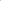 Kişisel Sağlık Verilerinin İşlenmesine İlişkin Yönetmelik :20 Ekim 2016 tarihli ve 29863 sayılı Resmi Gazete'de yayımlanan, Kişisel Sağlık Verilerinin İşlenmesi ve Mahremiyetinin Sağlanması Hakkında Yönetmelik.Türk Ceza Kanunu :12 Ekim 2004 tarihli ve 25611 sayılı Resmi Gazete'de yayımlanan; 26 Eylül 2004 tarihli ve 5237 sayılı Türk Ceza Kanunu. KİŞİSEL VERİ KATEGORİZASYONUKİŞİSEL VERİ KATEGORİZASYONU AÇIKLAMAKimlik Bilgisi Kimliği belirli veya belirlenebilir bir gerçek kişiye ait olduğu açık olan; kısmen veya tamamen otomatik şekilde veya veri kayıt sisteminin bir parçası olarak otomatik olmayan şekilde işlenen; kişinin kimliğine dair bilgilerin bulunduğu verilerdir; ad-soyad, T.C. kimlik numarası, uyruk bilgisi, anne adı-baba adı, doğum yeri, doğum tarihi, cinsiyet gibi bilgileri içeren ehliyet, nüfus cüzdanı ve pasaport gibi belgeler ile vergi numarası, SGK numarası, imza bilgisi, taşıt plakası v.b. bilgiler İletişim Bilgisi Kimliği belirli veya belirlenebilir bir gerçek kişiye ait olduğu açık olan; kısmen veya tamamen otomatik şekilde veya veri kayıt sisteminin bir parçası olarak otomatik olmayan şekilde işlenen; telefon numarası, adres, e-mail adresi, faks numarası, IP adresi gibi bilgiler Lokasyon Verisi Kimliği belirli veya belirlenebilir bir gerçek kişiye ait olduğu açık olan; kısmen veya tamamen otomatik şekilde veya veri kayıt sisteminin bir parçası olarak otomatik olmayan şekilde işlenen; kişisel veri sahibinin İhlas Pazarlama iş birimleri tarafından yürütülen operasyonlar çerçevesinde, İhlas Grup şirketlerinin ürün ve hizmetlerinin kullanımı sırasında veya işbirliği içerisinde olduğumuz kurumların çalışanlarının İhlas Pazarlama araçlarını kullanırken bulunduğu yerin konumunu tespit eden bilgiler; GPS lokasyonu, seyahat verileri v.b. Aile Bireyleri ve Yakın Bilgisi Kimliği belirli veya belirlenebilir bir gerçek kişiye ait olduğu açık olan; kısmen veya tamamen otomatik şekilde veya veri kayıt sisteminin bir parçası olarak otomatik olmayan şekilde işlenen; İhlas Pazarlama iş birimleri tarafından yürütülen operasyonlar çerçevesinde, İhlas Grup Şirketlerinin sunduğu ürün ve hizmetlerle ilgili veya İhlas Pazarlama’nın ve kişisel veri sahibinin hukuki ve diğer menfaatlerini korumak amacıyla kişisel veri sahibinin aile bireyleri (örn. eş, anne, baba, çocuk), yakınları ve acil durumlarda ulaşılabilecek diğer kişiler hakkındaki bilgiler Fiziksel Mekan Güvenlik Bilgisi Kimliği belirli veya belirlenebilir bir gerçek kişiye ait olduğu açık olan; kısmen veya tamamen otomatik şekilde veya veri kayıt sisteminin bir parçası olarak otomatik olmayan şekilde işlenen; fiziksel mekana girişte, fiziksel mekanın içerisinde kalış sırasında alınan kayıtlar ve belgelere ilişkin kişisel veriler; kamera kayıtları, parmak izi kayıtları ve güvenlik noktasında alınan kayıtlar v.b. Finansal Bilgi Kimliği belirli veya belirlenebilir bir gerçek kişiye ait olduğu açık olan; kısmen veya tamamen otomatik şekilde veya veri kayıt sisteminin bir parçası olarak otomatik olmayan şekilde işlenen; İhlas Pazarlama’nın kişisel veri sahibi ile kurmuş olduğu hukuki ilişkinin tipine göre oluşturulan her türlü finansal sonucu gösteren bilgi, belge ve kayıtlara ilişkin işlenen kişisel veriler ile banka hesap numarası, IBAN numarası, kredi kartı bilgisi, finansal profil, malvarlığı verisi, gelir bilgisi gibi veriler Görsel/İşitsel Bilgi Kimliği belirli veya belirlenebilir bir gerçek kişiye ait olduğu açık olan; fotoğraf ve kamera kayıtları (Fiziksel Mekan Güvenlik Bilgisi kapsamında giren kayıtlar hariç), ses kayıtları ile kişisel veri içeren belgelerin kopyası niteliğindeki belgelerde yer alan veriler Özlük Bilgisi Kimliği belirli veya belirlenebilir bir gerçek kişiye ait olduğu açık olan; kısmen veya tamamen otomatik şekilde veya veri kayıt sisteminin bir parçası olarak otomatik olmayan şekilde işlenen; İhlas Pazarlama ile çalışma ilişkisi içerisinde olan gerçek kişilerin özlük haklarının oluşmasına temel olacak bilgilerin elde edilmesine yönelik işlenen her türlü kişisel veri Özel Nitelikli Kişisel Veri Kimliği belirli veya belirlenebilir bir gerçek kişiye ait olduğu açık olan; kısmen veya tamamen otomatik şekilde veya veri kayıt sisteminin bir parçası olarak otomatik olmayan şekilde işlenen; KVK Kanunu’nun 6. maddesinde belirtilen veriler (örn. kan grubu da dahil sağlık verileri, biyometrik veriler, din ve üye olunan dernek bilgisi gibi) Talep/Şikayet Yönetimi Bilgisi Kimliği belirli veya belirlenebilir bir gerçek kişiye ait olduğu açık olan; kısmen veya tamamen otomatik şekilde veya veri kayıt sisteminin bir parçası olarak otomatik olmayan şekilde işlenen; İhlas Pazarlama’ya yöneltilmiş olan her türlü talep veya şikayetin alınması ve değerlendirilmesine ilişkin kişisel veriler KİŞİSEL VERİ SAHİBİ KATEGORİSİAÇIKLAMASIGrup Şirketleri Müşterisiİhlas Pazarlama ile herhangi bir sözleşmesel ilişkisi olup olmadığına bakılmaksızın İhlas Pazarlama iş birimlerinin yürüttüğü operasyonlar kapsamında İhlas Grup Şirketleri’nin iş ilişkileri üzerinden kişisel verileri elde edilen gerçek kişiler Ziyaretçiİhlas Pazarlama ve İhlas Grup Şirketleri’inn sahip olduğu fiziksel yerleşkelere çeşitli amaçlarla girmiş olan veya internet sitelerimizi ziyaret eden gerçek kişiler Üçüncü KişiBu Politika ve İhlas Pazarlama Çalışanları Kişisel Verilerin Korunması ve İşlenmesi Politikası kapsamına girmeyen diğer gerçek kişiler Çalışan Adayı İhlas Pazarlama’ya herhangi bir yolla iş başvurusunda bulunmuş ya da özgeçmiş ve ilgili bilgilerini şirketimizin incelemesine açmış olan gerçek kişiler Şirket Hissedarı İhlas Pazarlama’nın hissedarı gerçek kişiler Şirket Yetkilisiİhlas Pazarlama’nın yönetim kurulu üyesi ve diğer yetkili gerçek kişilerİşbirliği İçinde Olduğumuz Kurumların Çalışanları, Hissedarları ve Yetkilileriİhlas Pazarlama’nın her türlü iş ilişkisi içerisinde bulunduğu kurumlarda (iş ortağı, tedarikçi gibi, ancak bunlarla sınırlı olmaksınız) çalışan, bu kurumların hissedarları ve yetkilileri dahil olmak üzere, gerçek kişilerKİŞİSEL VERİ KATEGORİZASYONUİLGİLİ KİŞİSEL VERİNİN İLİŞKİLİ OLDUĞU VERİ SAHİBİ KATEGORİSİKimlik Bilgisi İhlas Grup Şirketleri Müşterisi, Çalışan Adayı, Şirket Hissedarı, Şirket Yetkilisi, Ziyaretçi, İşbirliği İçinde Olduğumuz Kurumların Çalışanları, Hissedarları ve Yetkilileri, Üçüncü Kişi İletişim Bilgisi İhlas Grup Şirketleri Müşterisi, Çalışan Adayı, Şirket Hissedarı, Şirket Yetkilisi, Ziyaretçi, İşbirliği İçinde Olduğumuz Kurumların Çalışanları, Hissedarları ve Yetkilileri, Üçüncü Kişi Lokasyon Verisi İşbirliği İçinde Olduğumuz Kurumların Çalışanları, Şirket Yetkilileri Aile Bireyleri ve Yakın Bilgisi İhlas Grup Şirketleri Müşterisi, Ziyaretçi, Çalışan Adayı, Üçüncü Kişi, İşbirliği İçinde Olduğumuz Kurumların Çalışanları, Hissedarları ve Yetkilileri Fiziksel Mekan Güvenlik Bilgisi Ziyaretçi, Çalışan Adayı, Şirket Hissedarları, Şirket Yetkilileri, İşbirliği İçinde Olduğumuz Kurumların Çalışanları, Hissedarları ve Yetkilileri, Üçüncü Kişi Finansal Bilgi İhlas Grup Şirketleri Müşterisi, Çalışan Adayı, Şirket Hissedarı, Şirket Yetkilisi, Şirket Hissedarı, İşbirliği İçinde Olduğumuz Kurumların Çalışanları, Hissedarları ve Yetkilileri, Üçüncü Kişi Görsel/İşitsel Bilgi İhlas Grup Şirketleri Müşterisi, Çalışan Adayı, Şirket Hissedarı, Şirket Yetkilisi, Ziyaretçi, İşbirliği İçinde Olduğumuz Kurumların Çalışanları, Hissedarları ve Yetkilileri, Üçüncü Kişi Özlük Bilgisi İşbirliği İçinde Olduğumuz Kurumların Çalışanları, Hissedarları ve Yetkilileri, Çalışan Adayı, Üçüncü Kişi Özel Nitelikli Kişisel Veri İhlas Grup Şirketleri Müşterisi, Çalışan Adayı, Şirket Hissedarı, Şirket Yetkilisi, İşbirliği İçinde Olduğumuz Kurumların Çalışanları, Hissedarları ve Yetkilileri, Üçüncü Kişi Talep/Şikayet Yönetimi Bilgisi İhlas Grup Şirketleri Müşterisi, Çalışan Adayı, Şirket Hissedarı, Şirket Yetkilisi, Ziyaretçi, İşbirliği İçinde Olduğumuz Kurumların Çalışanları, Hissedarları ve Yetkilileri, Üçüncü KişiVeri Aktarımı Yapılabilecek Kişiler Tanımı Veri Aktarım Amacı İş Ortağı İhlas Pazarlama’nın ticari faaliyetlerini yürütürken bizzat veya İhlas Grup Şirketleri ile birlikte muhtelif projeler yürütmek, hizmet almak gibi amaçlarla iş ortaklığı kurduğu tarafları tanımlamaktadır.İş ortaklığının kurulma amaçlarının yerine getirilmesini temin etmek amacıyla sınırlı olarak Tedarikçi İhlas Pazarlama’nın ticari faaliyetlerini yürütürken İhlas Pazarlama’nın emir ve talimatlarına uygun olarak sözleşme temelli olarak İhlas Pazarlama’ya hizmet sunan tarafları tanımlamaktadır.İhlas Pazarlama’nın tedarikçiden dış kaynaklı olarak temin ettiği ve İhlas Pazarlama’nın ticari faaliyetlerini yerine getirmek için gerekli hizmetlerin İhlas Pazarlama ‘e sunulmasını sağlamak amacıyla sınırlı olarak.Grup Şirketleriİhlas Grubu şirketleri İhlas Grubu şirketlerinin katılımını gerektiren ticari faaliyetlerinin yürütülmesini temin etmekle sınırlı olarakHissedarlarİhlas Pazarlama’nın hissedarı gerçek kişilerİlgili mevzuat hükümlerine göre İhlas Pazarlama’nın şirketler hukuku, etkinlik yönetimi ve kurumsal iletişim süreçleri kapsamında yürüttüğü faaliyetlerin amaçlarıyla sınırlı olarakŞirket Yetkilileriİhlas Pazarlama yönetim kurulu üyeleri ve diğer yetkili gerçek kişilerİlgili mevzuat hükümlerine göre İhlas Pazarlama’nın ticari faaliyetlerine ilişkin stratejilerin tasarlanması, en üst düzeyde yönetiminin sağlanması ve denetim amaçlarıyla sınırlı olarakHukuken Yetkili Kamu Kurum ve Kuruluşlarıİlgili mevzuat hükümlerine göre İhlas Pazarlama’dan bilgi ve belge almaya yetkili kamu kurum ve kuruluşlarıİlgili kamu kurum ve kuruluşlarının hukuki yetkisi dahilinde talep ettiği amaçla sınırlı olarakHukuken Yetkili Özel Hukuk Kişileriİlgili mevzuat hükümlerine göre İhlas Pazarlama’dan bilgi ve belge almaya yetkili özel hukuk kişileriİlgili özel hukuk kişilerinin hukuki yetkisi dahilinde talep ettiği amaçla sınırlı olarak 